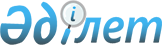 О внесении изменений в приказ министра иностранных дел Республики Казахстан от 12 июня 2020 года № 11-1-4/192 "Об утверждении Правил оказания государственных услуг в сфере государственной регистрации актов гражданского состояния за рубежом"Приказ и.о. Министра иностранных дел Республики Казахстан от 4 января 2023 года № 11-1-4/1. Зарегистрирован в Министерстве юстиции Республики Казахстан 9 января 2023 года № 31645
      ПРИКАЗЫВАЮ:
      1. Внести в приказ министра иностранных дел Республики Казахстан от 12 июня 2020 года № 11-1-4/192 "Об утверждении Правил оказания государственных услуг в сфере государственной регистрации актов гражданского состояния за рубежом" (зарегистрирован в Реестре государственной регистрации нормативных правовых актов № 20857) следующие изменения:
      заголовок изложить в следующей редакции:
      "Об утверждении Правил оказания государственных услуг в сфере государственной регистрации актов гражданского состояния, а также выдачи повторных свидетельств и справок о регистрации актов гражданского состояния за рубежом";
      преамбулу изложить в следующей редакции:
      "В соответствии с пунктом 1 статьи 179 Кодекса Республики Казахстан "О браке (супружестве) и семье" и подпунктом 1) статьи 10 Закона Республики Казахстан "О государственных услугах", ПРИКАЗЫВАЮ:";
      пункт 1 изложить в следующей редакции:
      "1. Утвердить прилагаемые Правила оказания государственных услуг в сфере государственной регистрации актов гражданского состояния, а также выдачи повторных свидетельств и справок о регистрации актов гражданского состояния за рубежом.";
      Правила оказания государственных услуг в сфере государственной регистрации актов гражданского состояния за рубежом, утвержденных указанным приказом изложить в новой редакции согласно приложению к настоящему Приказу.
      2. Департаменту цифровизации Министерства иностранных дел Республики Казахстан в установленном законодательством порядке обеспечить:
      1) государственную регистрацию настоящего приказа в Министерстве юстиции Республики Казахстан;
      2) размещение настоящего приказа на интернет-ресурсе Министерства иностранных дел Республики Казахстан после его официального опубликования;
      3) в течение десяти рабочих дней после государственной регистрации настоящего приказа представление в Департамент юридической службы Министерства иностранных дел Республики Казахстан сведений об исполнении мероприятий, предусмотренных подпунктами 1) и 2) настоящего пункта.
      3. Контроль за исполнением настоящего приказа возложить на Первого заместителя Министра иностранных дел Республики Казахстан.
      4. Настоящий приказ вводится в действие по истечении десяти календарных дней после дня его первого официального опубликования.
      "СОГЛАСОВАН"Министерство юстицииРеспублики Казахстан
      "СОГЛАСОВАН"Министерство цифрового развития,инноваций и аэрокосмической промышленностиРеспублики Казахстан Правила оказания государственных услуг в сфере государственной регистрации актов гражданского состояния, а также выдачи повторных свидетельств и справок о регистрации актов гражданского состояния за рубежом Глава 1. Общие положения
      1. Настоящие Правила оказания государственных услуг в сфере государственной регистрации актов гражданского состояния, а также выдачи повторных свидетельств и справок о регистрации актов гражданского состояния за рубежом (далее - Правила) разработаны в соответствии с Кодексом Республики Казахстан "О браке (супружестве) и семье" (далее – Кодекс), подпунктом 1) статьи 10 Закона Республики Казахстан "О государственных услугах" (далее – Закон о государственных услугах) и определяют порядок оказания государственных услуг "Государственная регистрация рождения ребенка за рубежом", "Государственная регистрация заключения брака (супружества) за рубежом", "Государственная регистрация расторжения брака (супружества) за рубежом", "Государственная регистрация смерти за рубежом", "Выдача повторных свидетельств и справок о регистрации актов гражданского состояния за рубежом".
      2. Государственные услуги, указанные в пункте 1 настоящих Правил оказываются загранучреждениями Республики Казахстан (далее – услугодатель).
      3. Перечень основных требований к оказанию государственной услуги "Государственная регистрация рождения ребенка за рубежом" (далее – государственная услуга по регистрации рождения ребенка), включающий характеристики процесса, форму, содержание и результат оказания, а также иные сведения с учетом особенностей предоставления государственной услуги, изложен в приложении 1 к настоящим Правилам. 
      4. Перечень основных требований к оказанию государственной услуги "Государственная регистрация заключения брака (супружества) за рубежом" (далее – государственная услуга по регистрации заключения брака), включающий характеристики процесса, форму, содержание и результат оказания, а также иные сведения с учетом особенностей предоставления государственной услуги, изложен в приложении 2 к настоящим Правилам.
      5. Перечень основных требований к оказанию государственной услуги "Государственная регистрация расторжения брака (супружества) за рубежом" (далее – государственная услуга по регистрации расторжения брака), включающий характеристики процесса, форму, содержание и результат оказания, а также иные сведения с учетом особенностей предоставления государственной услуги, изложен в приложении 3 к настоящим Правилам.
      6. Перечень основных требований к оказанию государственной услуги "Государственная регистрация смерти за рубежом" (далее – государственная услуга по регистрации смерти), включающий характеристики процесса, форму, содержание и результат оказания, а также иные сведения с учетом особенностей предоставления государственной услуги, изложен в приложении 4 к настоящим Правилам. 
      7. Перечень основных требований к оказанию государственной услуги "Выдача повторных свидетельств и справок о регистрации актов гражданского состояния за рубежом" (далее – государственная услуга по выдаче повторных свидетельств), включающий характеристики процесса, форму, содержание и результат оказания, а также иные сведения с учетом особенностей предоставления государственной услуги, изложен в приложении 5 к настоящим Правилам.
      8. Министерство иностранных дел Республики Казахстан, в течение трех рабочих дней с даты внесения изменения и (или) дополнения в настоящие Правила, актуализирует их и направляет в загранучреждения Республики Казахстан, оператору информационно-коммуникационной инфраструктуры "электронного правительства" и Единый контакт-центр. Глава 2. Порядок оказания государственной услуги "Государственная регистрация рождения ребенка за рубежом"
      9. Родителями или другими заинтересованными лицами (далее - услугополучатель) в срок не позднее двух месяцев со дня рождения, а в случае рождения мертвого ребенка в срок не позднее пяти суток с момента родов заявление о государственной регистрации рождения ребенка подается услугодателю в письменной форме либо на веб-портал "электронного правительства" (далее – портал) в электронной форме (для регистрации рождения ребенка, родители которого являются гражданами Республики Казахстан, имеющие свидетельство о заключении брака казахстанского образца) по форме согласно приложению 6 к настоящим Правилам с приложением необходимых документов, указанных в перечне основных требований к оказанию государственной услуги по регистрации рождения ребенка.
      В заявлении фамилия, имя и отчество (при его наличии) ребенка указывается в соответствии с требованиями статей 63 и 194 Кодекса.
      Основание для регистрации рождения ребенка принимается в соответствии с требованиями статьи 187 Кодекса.
      При приеме документов услугодатель воспроизводит копии документов, указанных в перечне основных требований к оказанию государственной услуги по регистрации рождения ребенка с отметкой "для сверки", после чего возвращает оригиналы документов услугополучателю.
      Общий срок оказания государственной услуги по регистрации рождения ребенка составляет пять рабочих дней при подаче заявления услугодателю, и три рабочих дня при подаче заявления через портал.
      При обращении на портал информация о статусе принятия запроса на оказание государственной услуги по регистрации рождения ребенка, а также уведомление с указанием даты и времени получения результата государственной услуги по регистрации рождения ребенка направляется в "личный кабинет" услугополучателя.
      10. В случае предоставления услугополучателем неполных данных при заполнении заявления и/или подачи неполного пакета документов и (или) документов с истекшим сроком действия услугодатель отказывает в приеме заявления и выдает расписку об отказе в приеме документов.
      После устранения допущенных недостатков документы подаются повторно на общих основаниях.
      11. В случае предоставления услугополучателем полного пакета документов, услугодатель осуществляет прием и регистрацию заявления в журнале учета заявлений согласно приложению 7 к настоящим Правилам, и выдает заявителю отрывной талон бланка заявления с отметкой о регистрации с указанием даты его получения, фамилии, имени и отчества (при его наличии) принимавшего лица и времени приема пакета документов.
      Услугодатель в течение одного рабочего дня со дня представления документов проверяет полученные документы на соответствие требованиям настоящих Правил и в течение двух рабочих дней вносит данные в информационную систему актов гражданского состояния (далее – ИС ЗАГС). В случае отсутствия доступа в ИС ЗАГС услугодатель направляет принятые от услугополучателя электронные копии документов ответственному сотруднику Департамента консульской службы Министерства иностранных дел Республики Казахстан (далее – ДКС МИД РК) посредством электронной почты для внесения данных в ИС ЗАГС.
      После государственной регистрации в ИС ЗАГС услугодатель в течение двух рабочих дней распечатывает актовую запись в двух экземплярах и формирует свидетельство о рождении. Актовая запись подлежит направлению в архив посредством ИС ЗАГС.
      Государственная регистрация рождения ребенка, достигшего одного года и более, производится на основании заключения о государственной регистрации рождения ребенка, составленного услугодателем по форме согласно приложению 8 к настоящим Правилам.
      При поступлении заявления на государственную регистрацию рождения ребенка за рубежом через портал услугодатель в течение одного рабочего дня проверяет полученные документы на соответствие требованиям настоящих Правил и в течение следующего рабочего дня вносит данные в ИС ЗАГС. После государственной регистрации в ИС ЗАГС услугодатель в течение одного рабочего дня распечатывает актовую запись в двух экземплярах и формирует свидетельство о рождении.
      Сведения, указанные в свидетельстве о рождении, заносятся в журнал "Выдача гербовых бланков" (далее – расходный журнал), по форме согласно приложению 9 к настоящим Правилам, после чего услугодатель выдает услугополучателю свидетельство о рождении, либо мотивированный ответ об отказе в оказании государственной услуги по регистрации рождения ребенка.
      В случае выявления основания для отказа в оказании государственной услуги услугодатель информирует услугополучателя в течение двух календарных дней о предварительном решении об отказе в оказании государственной услуге по регистрации рождения ребенка, а также времени, дате и месте, способе проведения заслушивания для предоставления возможности услугополучателю выразить позицию по предварительному решению.
      Уведомление о заслушивании направляется не менее чем за три рабочих дня до завершения срока оказания государственной услуги по регистрации рождения ребенка. Заслушивание проводится не позднее двух рабочих дней со дня уведомления.
      По результатам заслушивания услугодатель выдает свидетельство о рождении, либо отказывает в оказании государственной услуги по регистрации рождения ребенка.
      12. Отказ в оказании государственной услуги по регистрации рождения ребенка осуществляется по основаниям, указанных в пункте 9 Перечня основных требований к оказанию государственной услуги по регистрации рождения ребенка.
      13. В соответствии с подпунктом 11) пункта 2 статьи 5 Закона о государственных услугах Министерство обеспечивает внесение данных в информационную систему мониторинга оказания государственных услуг о стадии оказания государственной услуги.
      14. Документы, принятые от услугополучателя, а также два экземпляра актовых записей и заключение о государственной регистрации рождения ребенка (при наличии) направляются на хранение в архив в Департамент юстиции города Астана Министерства юстиции Республики Казахстан в недельный срок.
      15. Если родители родившегося ребенка на момент рождения ребенка не состоят в браке (супружестве) между собой, одновременно с заявлением о государственной регистрации рождения ребенка услугодателю подается совместное от родителей ребенка заявление о внесении изменений, дополнений в актовую запись о государственной регистрации рождения в связи с установлением отцовства (материнства) по форме согласно приложению 10 к настоящим Правилам, которое подлежит проверке на правильность заполнения и прилагаемых к нему документов.
      Факт установления отцовства отражается в актовой записи о государственной регистрации рождения путем внесения соответствующих изменений, дополнений.
      16. При одновременной государственной регистрации рождения и внесения изменений, дополнений в связи с установлением отцовства в ИС ЗАГС распечатываются актовые записи о рождении в двух экземплярах после внесения изменений и дополнений в связи с установлением отцовства с внесением соответствующей информации в графе "для отметок" в ИС ЗАГС.
      Свидетельство о рождении ребенка в таком случае выдается с учетом внесенных изменений, дополнений в связи с установлением отцовства.
      17. Принятие заявлений о внесении изменений, дополнений в актовую запись о государственной регистрации рождения в связи с установлением отцовства на основании совместного заявления родителей ребенка через представителей не допускается. Глава 3. Порядок оказания государственной услуги "Государственная регистрация заключения брака (супружества) за рубежом"
      18. Лица, вступающие в брак (супружество) (далее – услугополучатель), заявление о вступлении в брак (супружество) подают услугодателю в письменной форме либо на портал в электронной форме (для первичной регистрации брака между гражданами Республики Казахстан) по форме согласно приложению 11 к настоящим Правилам с приложением необходимых документов, указанных в перечне основных требований к оказанию государственной услуги по регистрации заключения брака.
      Не допускается заключение брака (супружества) между лицами, указанными в статье 11 Кодекса.
      При приеме документов услугодатель воспроизводит копии документов, указанных в перечне основных требований к оказанию государственной услуги по регистрации заключения брака с отметкой "для сверки", после чего возвращает оригиналы документов услугополучателю.
      Государственная регистрация брака (супружества) производится на пятнадцатый календарный день, который исчисляется со следующего рабочего дня после подачи совместного заявления о заключении брака (супружества).
      Если окончание срока приходится на нерабочий день, то днем окончания срока считается следующий за ним рабочий день.
      При обращении на портал информация о статусе принятия запроса на оказание государственной услуги по регистрации заключения брака, а также уведомление с указанием даты и времени получения результата государственной услуги по регистрации заключения брака направляется в "личный кабинет" услугополучателя.
      19. В случае предоставления услугополучателем неполных данных при заполнении заявления и/или подачи неполного пакета документов и (или) документов с истекшим сроком действия услугодатель отказывает в приеме заявления и выдает расписку об отказе в приеме документов.
      После устранения допущенных недостатков документы подаются повторно на общих основаниях.
      20. В случае предоставления услугополучателем полного пакета документов, услугодатель осуществляет прием и регистрацию заявления в журнале учета заявлений согласно приложению 7 к настоящим Правилам и выдает услугополучателю отрывной талон бланка заявления.
      При приеме заявления услугодатель разъясняет лицам, желающим заключить брак (супружество), порядок и условия его регистрации, их права и обязанности как будущих супругов и родителей, о праве проведения по обоюдному согласию медицинского обследования, а также о праве заключения брачного договора, определяющего имущественные права и обязанности супругов в браке (супружестве) и в случае его расторжения.
      По согласованию с лицами, желающими вступить в брак (супружество), услугодатель назначает по истечении пятнадцати календарных дней время (день и час) регистрации брака (супружества), о чем делается отметка в заявлении.
      При государственной регистрации заключения брака (супружества) лиц, не достигших брачного возраста, желающими вступить в брак (супружество) и их родителями либо попечителями с указанием причин, вызывающих необходимость снижения брачного (супружеского) возраста, и приложением необходимых документов, указанных в перечне основных требований к оказанию государственной услуги по регистрации заключения брака, подается заявление о снижении брачного (супружеского) возраста, по форме, согласно приложению 12 к настоящим Правилам.
      По результатам рассмотрения этих документов, при наличии уважительных причин, указанных в пункте 2 статьи 10 Кодекса, услугодателем принимается решение о снижении брачного (супружеского) возраста, о чем составляется заключение услугодателя о снижении брачного (супружеского) возраста по форме согласно приложению 13 к настоящим Правилам.
      Услугодатель в течение пятнадцати календарных дней со дня сдачи документов проверяет полученные документы на соответствие требованиям настоящих Правил и в назначенный день государственной регистрации заключения брака (супружества) осуществляет государственную регистрацию в ИС ЗАГС (при наличии доступа в ИС ЗАГС), распечатывает актовую запись в двух экземплярах и формирует свидетельство о заключении брака (супружества), либо мотивированный ответ об отказе. При регистрации, актовая запись подлежит направлению в архив посредством ИС ЗАГС.
      При подаче заявления через портал услугодатель в течение трех рабочих дней проверяет полученные документы на соответствие требованиям настоящих Правил и направляет услугополучателю уведомление с датой и временем регистрации брака, либо мотивированный ответ об отказе в оказании государственной услуги по регистрации заключения брака. В назначенный день регистрации брака услугодатель вносит данные в ИС ЗАГС и распечатывает актовую запись в двух экземплярах и формирует свидетельство о заключении брака.
      В случае выявления основания для отказа в оказании государственной услуги по регистрации заключения брака услугодатель информирует услугополучателя в течение двух календарных дней о предварительном решении об отказе в оказании государственной услуги по регистрации заключения брака, а также времени, дате и месте, способе проведения заслушивания для предоставления возможности услугополучателю выразить позицию по предварительному решению.
      Уведомление о заслушивании направляется не менее чем за три рабочих дня до завершения срока оказания государственной услуги по регистрации заключения брака. Заслушивание проводится не позднее двух рабочих дней со дня уведомления.
      По результатам заслушивания услугодатель выдает свидетельство о заключении брака (супружества), либо отказывает в оказании государственной услуги по регистрации заключения брака.
      21. Государственная регистрация брака (супружества) производится в присутствии лиц, вступающих в брак.
      Лица, вступающие в брак, обязаны явиться к услугодателю с документами, удостоверяющими личность либо электронным документом из сервиса цифровых документов, в назначенный день регистрации заключения брака. В случае неявки в назначенный день вступающих в брак, либо одного из них, актовая запись о заключении брака подлежит аннулированию на следующий календарный рабочий день.
      Свидетельство о заключении брака (супружества) выдается заявителю после занесения указанных в нем сведений в расходный журнал.
      22. При государственной регистрации заключения брака (супружества) супругу, изъявившему желание изменить добрачную фамилию на фамилию другого супруга, в записи акта о заключении брака (супружества) указывается избранная в качестве общей фамилии.
      Когда фамилия супруга присвоена согласно национальным традициям, при изменении фамилии на фамилию другого супруга ее (его) фамилия определяется согласно правильному написанию фамилии лиц разных национальностей в соответствии с ее (его) полом и сохранением корневой основы фамилии супруга (супруги).
      Свидетельство о заключении брака (супружества) выдается заявителю после занесения указанных в нем сведений в расходный журнал.
      23. Отказ в оказании государственной услуги по регистрации заключения брака осуществляется по основаниям, указанных в пункте 9 Перечня основных требований к оказанию государственной услуги по регистрации заключения брака.
      24. В соответствии с подпунктом 11) пункта 2 статьи 5 Закона о государственных услугах Министерство обеспечивает внесение данных в информационную систему мониторинга оказания государственных услуг о стадии оказания государственной услуги.
      25. Документы, принятые от услугополучателя, а также два экземпляра актовых записей и заключение (при наличии) направляются на хранение в архив в Департамент юстиции города Астана Министерства юстиции Республики Казахстан в недельный срок.
      26. Государственная регистрация заключения брака (супружества) через представителей не допускается. Свидетельство о заключении брака на руки третьим лицам не выдается. Глава 4. Порядок оказания государственной услуги "Государственная регистрация расторжения брака (супружества) за рубежом"
      27. Заявление о государственной регистрации расторжения брака (супружества) по взаимному согласию супругов, не имеющих общих несовершеннолетних детей (далее - услугополучатель), при отсутствии имущественных споров и иных претензий к друг другу, подается в письменной форме услугодателю либо на портал в электронной форме (для регистрации расторжения брака между гражданами Республики Казахстан, имеющие свидетельство о заключении брака казахстанского образца) по форме согласно приложению 14 к настоящим Правилам. Заявление о государственной регистрации расторжения брака (супружества) одного из супругов (далее - услугополучатель) на основании вступившего в законную силу решения суда Республики Казахстан о признании супруга безвестно отсутствующим, недееспособным или ограниченно дееспособным, а также приговора суда Республики Казахстан об осуждении супруга за совершение преступления к лишению свободы на срок не менее трех лет по форме согласно приложению 15 к настоящим Правилам подается услугодателю с приложением необходимых документов, указанных в перечне основных требований к оказанию государственной услуги по регистрации расторжения брака.
      При приеме документов услугодатель воспроизводит копии документов, указанных в перечне основных требований к оказанию государственной услуги по регистрации расторжения брака с отметкой "для сверки", после чего возвращает оригиналы документов услугополучателю.
      Государственная услуга по регистрации расторжения брака оказывается по истечении месячного срока со дня подачи совместного заявления о расторжении брака (супружества).
      Государственная регистрация расторжения брака (супружества) с лицом, признанным безвестно отсутствующим, недееспособным или осужденным за совершение преступления к лишению свободы на срок не менее трех лет, осуществляется по истечении сорокапятидневного срока со дня получения вторым супругом извещения от услугодателя, находящегося в заключении, либо опекуна недееспособного супруга или опекуна над имуществом признанного безвестно отсутствующего супруга.
      При обращении на портал информация о статусе принятия запроса на оказание государственной услуги по регистрации расторжения брака, а также уведомление с указанием даты и времени получения результата государственной услуги по регистрации расторжения брака направляется в "личный кабинет" услугополучателя.
      28. В случае предоставления услугополучателем неполных данных при заполнении заявления и/или подачи неполного пакета документов и (или) документов с истекшим сроком действия услугодатель отказывает в приеме заявления и выдает расписку об отказе в приеме документов.
      После устранения допущенных недостатков документы подаются повторно на общих основаниях.
      29. В случае предоставления услугополучателем полного пакета документов, услугодатель осуществляет прием и регистрацию заявления о расторжении брака (супружества) в журнале учета заявлений согласно приложению 7 к настоящим Правилам, в котором указывается фамилия, имя, отчество (при его наличии) услугополучателя, дата приема заявления, дата, назначенная для государственной регистрации расторжения брака (супружества), а впоследствии также номер актовой записи о расторжении брака (супружества).
      После регистрации заявления о расторжении брака (супружества) услугодатель выдает услугополучателю отрывной талон бланка заявления.
      Услугодатель в течение тридцати календарных дней со дня сдачи документов проверяет полученные документы на соответствие требованиям настоящих Правил и в назначенный день государственной регистрации расторжения брака (супружества) осуществляет государственную регистрацию в ИС ЗАГС (при наличии доступа в ИС ЗАГС), распечатывает актовую запись в двух экземплярах и формирует свидетельство о расторжении брака (супружества), либо мотивированный ответ об отказе. При регистрации, актовая запись подлежит направлению в архив посредством ИС ЗАГС.
      При подаче заявления через портал услугодатель в течение трех рабочих дней проверяет полученные документы на соответствие требованиям настоящих Правил и направляет услугополучателю уведомление с датой и временем расторжения брака, либо мотивированный ответ об отказе в оказании государственной услуги по регистрации расторжения брака. В назначенный день расторжения брака услугодатель вносит данные в ИС ЗАГС в присутствии обоих супругов, распечатывает актовую запись в двух экземплярах и формирует свидетельство о расторжении брака.
      В случае выявления основания для отказа в оказании государственной услуги по регистрации расторжения брака услугодатель информирует услугополучателя в течение двух календарных дней о предварительном решении об отказе в оказании государственной услуги по регистрации расторжения брака, а также времени, дате и месте, способе проведения заслушивания для предоставления возможности услугополучателю выразить позицию по предварительному решению.
      Уведомление о заслушивании направляется не менее чем за три рабочих дня до завершения срока оказания государственной услуги по регистрации расторжения брака. Заслушивание проводится не позднее двух рабочих дней со дня уведомления.
      По результатам заслушивания услугодатель выдает свидетельство о расторжении брака (супружества), либо отказывает в оказании государственной услуги по регистрации расторжения брака.
      30. В случае государственной регистрации расторжения брака (супружества) с лицом, признанным безвестно отсутствующим, недееспособным или осужденным за совершение преступления к лишению свободы на срок не менее трех лет, услугодатель в недельный срок со дня поступления заявления извещает о нем супруга, находящегося в заключении, либо опекуна недееспособного супруга или опекуна над имуществом признанного безвестно отсутствующего супруга с установлением сорокапятидневного срока со дня получения извещения, в течение которого они вправе письменно сообщить о наличии у них спора по заявлению о расторжении брака (супружества).
      Отсутствие ответа в установленные сроки, отказ от расторжения брака (супружества) не являются препятствиями для расторжения брака (супружества).
      Свидетельство о расторжении брака (супружества) выдается услугодателю после занесения указанных в нем сведений в расходный журнал.
      31. После государственной регистрации расторжения брака (супружества) услугодатель направляет извещение о расторжении брака (супружества) в территориальный орган юстиции области (города республиканского значения) по месту регистрации заключения брака.
      32. Отказ в оказании государственной услуги по регистрации расторжения брака осуществляется по основаниям, указанных в пункте 9 Перечня основных требований к оказанию государственной услуги по регистрации расторжения брака.
      33. В соответствии с подпунктом 11) пункта 2 статьи 5 Закона о государственных услугах Министерство обеспечивает внесение данных в информационную систему мониторинга оказания государственных услуг о стадии оказания государственной услуги.
      34. Документы, принятые от услугополучателя, а также два экземпляра актовых записей направляются на хранение в архив в Департамент юстиции города Астана Министерства юстиции Республики Казахстан в недельный срок.
      35. Государственная регистрация расторжения брака (супружества) на основании совместного заявления супругов через представителей не допускается.
      36. В случае обращения гражданина Республики Казахстан с вступившим в законную силу решением суда о расторжении брака, вынесенного за пределами территории Республики Казахстан, документы, принятые в соответствии с Кодексом, направляются в территориальный орган юстиции области (города республиканского значения) по месту выдачи актовой записи о заключении брака для проставления отметки о расторжении брака (супружества). Глава 5. Порядок оказания государственной услуги "Государственная регистрация смерти за рубежом"
      37. Заявление о государственной регистрации смерти подается услугодателю в письменной форме либо на портал в электронной форме, по форме согласно приложению 16 к настоящим Правилам, лицами, указанными в статье 273 Кодекса (далее - услугополучатель), с приложением необходимых документов, указанных в перечне основных требований к оказанию государственной услуги по регистрации смерти.
      При приеме документов услугодатель воспроизводит копии документов, указанных в перечне основных требований к оказанию государственной услуги по регистрации смерти с отметкой "для сверки", после чего возвращает оригиналы документов услугополучателю.
      Общий срок оказания государственной услуги по регистрации смерти составляет три рабочих дня при подаче заявления услугодателю, и один рабочий день при подаче заявления через портал.
      При обращении на портал информация о статусе принятия запроса на оказание государственной услуги по регистрации смерти, а также уведомление с указанием даты и времени получения результата государственной услуги по регистрации смерти направляется в "личный кабинет" услугополучателя.
      38. В случае предоставления услугополучателем неполных данных при заполнении заявления и/или подачи неполного пакета документов и (или) документов с истекшим сроком действия услугодатель отказывает в приеме заявления и выдает расписку об отказе в приеме документов.
      После устранения допущенных недостатков документы подаются повторно на общих основаниях.
      39. В случае предоставления услугополучателем полного пакета документов, услугодатель осуществляет прием и регистрацию заявления в журнале учета заявлений согласно приложению 7 к настоящим Правилам и выдает заявителю отрывной талон бланка заявления с отметкой о регистрации с указанием даты его получения, фамилии, имени и отчества (при его наличии) принимавшего лица и времени приема пакета документов.
      Услугодатель в течение двух рабочих дней со дня сдачи документов проверяет полученные документы на соответствие требованиям настоящих Правил и вносит данные в ИС ЗАГС. В случае отсутствия доступа в ИС ЗАГС направляет принятые от услугополучателя электронные копии документов ответственному сотруднику ДКС МИД РК посредством электронной почты для внесения данных в ИС ЗАГС.
      В графе "для отметок" в ИС ЗАГС указывается степень родства услугополучателя или категория лиц, указанных в статье 273 Кодекса.
      В случае если государственная регистрация смерти производится на основании решения суда об объявлении лица умершим, днем его смерти в записи акта о смерти указывается день вступления решения суда в законную силу или день, установленный решением суда.
      После государственной регистрации в ИС ЗАГС услугодатель в течение одного рабочего дня распечатывает актовую запись в двух экземплярах и формирует свидетельство о смерти либо мотивированный ответ об отказе. При регистрации, актовая запись подлежит направлению в архив посредством ИС ЗАГС.
      При подаче заявления через портал услугодатель в течение одного рабочего дня проверяет полученные документы на соответствие требованиям настоящих Правил и направляет услугополучателю уведомление с указанием даты получения результата оказания государственной услуги по регистрации смерти, вносит данные в ИС ЗАГС распечатывает актовую запись в двух экземплярах и формирует свидетельство о смерти.
      Свидетельство о смерти выдается лицам, указанным в статье 273 Кодекса.
      Сведения, указанные в свидетельстве о смерти, заносятся в расходный журнал, после чего заявителю выдается свидетельство.
      В случае выявления основания для отказа в оказании государственной услуги по регистрации смерти услугодатель информирует услугополучателя в течение двух календарных дней о предварительном решении об отказе в оказании государственной услуги по регистрации смерти, а также времени, дате и месте, способе проведения заслушивания для предоставления возможности услугополучателю выразить позицию по предварительному решению).
      Уведомление о заслушивании направляется не менее чем за три рабочих дня до завершения срока оказания государственной услуги по регистрации смерти. Заслушивание проводится не позднее двух рабочих дней со дня уведомления.
      По результатам заслушивания услугодатель выдает свидетельство о смерти, либо отказывает в оказании государственной услуги по регистрации смерти.
      40. Отказ в оказании государственной услуги по регистрации смерти осуществляется по основаниям, указанных в пункте 9 Перечня основных требований к оказанию государственной услуги по регистрации смерти.
      41. В соответствии с подпунктом 11) пункта 2 статьи 5 Закона о государственных услугах Министерство обеспечивает внесение данных в информационную систему мониторинга оказания государственных услуг о стадии оказания государственной услуги.
      42. Документы, принятые от услугополучателя, а также два экземпляра актовых записей направляются на хранение в архив в Департамент юстиции города Астана Министерства юстиции Республики Казахстан в недельный срок. Глава 6. Порядок оказания государственной услуги "Выдача повторных свидетельств и справок о государственной регистрации актов гражданского состояния за рубежом"
      43. Лица, в отношении которых выдаются повторные свидетельства, справки о регистрации актов гражданского состояния (далее – справки), либо их доверенные лица (далее – услугополучатель) подают услугодателю заявление, согласно приложению 17 к настоящим Правилам в письменной форме с приложением необходимых документов, указанных в перечне основных требований к оказанию государственной услуги по выдаче повторных свидетельств.
      44. Заявления на выдачу повторного свидетельства, справки о рождении на детей до шестнадцатилетнего возраста подаются услугодателю родителями, опекунами, усыновителями (удочерителями), попечителями и администрацией детских учреждений, в которых дети находятся на воспитании. На детей старше шестнадцати лет, но не достигших восемнадцати лет и не получивших документ, удостоверяющий личность, заявление на получение повторных свидетельств подаются в присутствии одного из родителей, либо опекуна, при предоставлении ими документа, удостоверяющего личность, либо электронного документа из сервиса цифровых документов (для идентификации).
      Заявления на выдачу повторных свидетельств о смерти выдаются лицам, указанным в статье 273 Кодекса.
      45. При приеме документов услугодатель воспроизводит копии документов, указанных в перечне основных требований к оказанию государственной услуги по выдаче повторных свидетельств с отметкой "для сверки", после чего возвращает оригиналы документов услугополучателю.
      Общий срок оказания государственной услуги по выдаче повторных свидетельств составляет три рабочих дня.
      46. В случае предоставления услугополучателем полного пакета документов, услугодатель в течение одного рабочего дня со дня сдачи документов проверяет наличие актовой записи в ИС ЗАГС. На основании актовой записи в ИС ЗАГС услугодатель выдает повторное свидетельство о государственной регистрации акта гражданского состояния, с изъятием первичного свидетельства (при его наличии).
      Повторные свидетельства выписываются в точном соответствии с актовыми записями. Названия местностей указываются в точном соответствии с существовавшим административно-территориальным делением, местом регистрации – орган, зарегистрировавший акт гражданского состояния, по ныне существующему административно-территориальному делению, местом выдачи – наименование услугодателя.
      Если в актовой записи сведений о национальности, гражданстве не имеются, то соответствующие графы выдаваемых повторных свидетельств не заполняются.
      Повторные свидетельства или справки вне зависимости от места государственной регистрации акта гражданского состояния выдаются в бумажном виде, подписываются консульским должностным лицом и скрепляются гербовой печатью. Справки выдаются по форме согласно приложению 18 к настоящим Правилам.
      47. В случае отсутствия актовой записи в ИС ЗАГС либо отсутствия доступа к ИС ЗАГС услугодатель в течение двух рабочих дней со дня приема документов направляет запрос напрямую, либо через ДКС МИД РК, в регистрирующий орган по месту государственной регистрации акта гражданского состояния (далее – регистрирующий орган). В течение одного рабочего дня со дня поступления документов ДКС МИД РК перенаправляет запрос в регистрирующий орган. 
      Регистрирующий орган проводит проверку в течение трех рабочих дней. В случае наличия записи в архиве регистрирующего органа в течение десяти календарных дней принимает меры по внесению записей актов гражданского состояния в ИС ЗАГС.
      После чего в течение двух рабочих дней услугодатель выписывает повторное свидетельство либо справку о государственной регистрации актов гражданского состояния.
      В случае отсутствия записи в архиве территориального органа юстиции услугодатель в течение двух рабочих дней информирует услугополучателя об отсутствии записи акта гражданского состояния с рекомендациями о подаче заявления о восстановлении записи акта гражданского состояния.
      48. Повторные свидетельства выдаются лицам, в отношении которых составлена запись о государственной регистрации акта гражданского состояния.
      На выдаваемых повторных свидетельствах на первой странице сверху указывается "Повторное".
      При наличии доверенности, выданной в соответствии с Гражданским Кодексом Республики Казахстан, повторное свидетельство выдается законному представителю.
      49. В случае выявления основания для отказа в оказании государственной услуги по выдаче повторных свидетельств услугодатель информирует услугополучателя в течение двух календарных дней о предварительном решении об отказе в оказании государственной услуге по выдаче повторных свидетельств, а также времени, дате и месте, способе проведения заслушивания для предоставления возможности услугополучателю выразить позицию по предварительному решению.
      Уведомление о заслушивании направляется не менее чем за три рабочих дня до завершения срока оказания государственной услуги по выдаче повторных свидетельств. Заслушивание проводится не позднее двух рабочих дней со дня уведомления.
      По результатам заслушивания услугодатель выдает повторное свидетельство либо справку о государственной регистрации актов гражданского состояния, либо отказывает в оказании государственной услуги по выдаче повторных свидетельств.
      50. Отказ в оказании государственной услуги по выдаче повторных свидетельств осуществляется по основаниям, указанных в пункте 9 Перечня основных требований к оказанию государственной услуги по выдаче повторных свидетельств.
      51. В соответствии с подпунктом 11) пункта 2 статьи 5 Закона о государственных услугах Министерство обеспечивает внесение данных в информационную систему мониторинга оказания государственных услуг о стадии оказания государственной услуги. Глава 7. Порядок обжалования решений, действий (бездействия) центральных государственных органов, а также услугодателей и (или) их должностных лиц по вопросам оказания государственных услуг
      52. Рассмотрение жалобы по вопросам оказания государственных услуг производится вышестоящим административным органом, должностным лицом, уполномоченным органом по оценке и контролю за качеством оказания государственных услуг (далее – орган, рассматривающий жалобу).
      Жалоба подается услугодателю и (или) должностному лицу, чье решение, действие (бездействие) обжалуются. 
      Услугодатель, должностное лицо, чье решение, действие (бездействие) обжалуются, не позднее трех рабочих дней со дня поступления жалобы направляют ее и административное дело в орган, рассматривающий жалобу.
      При этом услугодатель, должностное лицо, чье решение, действие (бездействие) обжалуются, вправе не направлять жалобу в орган, рассматривающий жалобу, если он в течение трех рабочих дней примет решение либо иное административное действие, полностью удовлетворяющие требованиям, указанным в жалобе.
      Жалоба услугополучателя, поступившая в адрес услугодателя, в соответствии с пунктом 2 статьи 25 Закона о государственных услугах, подлежит рассмотрению в течение пяти рабочих дней со дня ее регистрации.
      Жалоба услугополучателя, поступившая в адрес органа, рассматривающего жалобу подлежит рассмотрению в течение пятнадцати рабочих дней со дня ее регистрации.
      Если иное не предусмотрено законами Республики Казахстан, обращение в суд допускается после обжалования в досудебном порядке согласно пункту 5 статьи 91 Административного процедурно-процессуального кодекса Республики Казахстан. Перечень основных требований к оказанию государственной услуги
"Государственная регистрация рождения ребенка за рубежом" Перечень основных требований к оказанию государственной услуги
"Государственная регистрация заключения брака (супружества) за рубежом" Перечень основных требований к оказанию государственной услуги
"Государственная регистрация расторжения брака (супружества) за рубежом" Перечень основных требований к оказанию государственной услуги
"Государственная регистрация смерти за рубежом" Перечень основных требований к оказанию государственной услуги
"Выдача повторных свидетельств и справок о регистрации актов гражданского состояния за рубежом" Заявление о государственной регистрации рождении ребенка
      Сведения о ребенке:Имя ____________________Отчество (при его наличии) _________________Фамилия __________________________________________________________Дата рождения "___" ____________ 20___ года.Пол _____________________Место рождения ребенка ____________________________________________Какой по счету ребенок у матери ______________________________________Сведения о документе, подтверждающем факт рождения ребенка__________________________________________________________________Юридический адрес ребенка _________________________________________Наличие индивидуального идентификационного номера ребенка__________________________________________________________________Сведения о матери:Имя ____________________Отчество (при его наличии)__________________Фамилия __________________________________________________________Дата рождения "___" ____________ 20___ года, национальность___________Возраст _____________Гражданство _______________________________________________________Образование _______________________________________________________Место работы и должность ___________________________________________Семейное положение ________________________________________________Дата и место регистрации брака (супружества) __________________________Номер актовой записи о браке (супружестве) ____________________________Юридический адрес _________________________________________________Сведения об отце:Имя ____________________Отчество (при его наличии) _________________Фамилия __________________________________________________________Дата рождения "___" ____________ 20___ года, национальность ___________Возраст _____________Гражданство _______________________________________________________Образование _______________________________________________________Место работы и должность ___________________________________________Семейное положение ________________________________________________Дата и место регистрации брака (супружества) __________________________Номер актовой записи о браке (супружестве) ____________________________Юридический адрес _________________________________________________Предупрежден (а) о том, что за сообщение ложных сведений согласно статье 491Кодекса Республики Казахстан "Об административных правонарушениях",налагается административное взыскание.Даю согласие на доступ к персональным данным ограниченного доступа, которыетребуются для оказания государственной услуги в соответствии со статьей 8 ЗаконаРеспублики Казахстан "О персональных данных и их защите".
      "___" ___________ 20__ годаПодпись _________________ __________________________________________________________________
(имя, отчество (при его наличии), фамилия должностного лица, принявшего заявление)
номер по журналу ____
----------------------------------------------------------------------------------------------------
(линия отрыва)
"____" __________ 20___года
      принято на рассмотрение заявление о регистрации рождения.Результаты рассмотрения будут сообщены "___" __________ 20___ года.Специалист ____________________________________________________(имя, отчество (при его наличии), фамилия) Журнал учета заявлений Заключение о государственной регистрации рождения ребенка достигшего возраста одного года и более
      ____________________________________________________________________,(наименование загранучреждения Республики Казахстан)рассмотрев заявление _________________________________________________(имя, отчество (при его наличии), фамилия заявителя)о регистрации рождения с нарушением установленного срока ___________________________________________________________________________________(имя, отчество (при его наличии), фамилия ребенка) родившегося (йся)____________________________________________________________________(дата рождения)____________________________________________________________________.(место рождения: село, район, город, область, страна)Причина нарушения установленного срока ___________________________________________________________________________________________________.Заявитель в подтверждение факта рождения представил медицинское свидетельствоо рождении, выданное ______________________________________________________________________________________________________________________(наименование медицинского учреждения)К заявлению приложен пакет следующих документов:____________________________________________________________________________________________________________________________________________________________________________________________________________На основании документов, представленных заявителем:Установлено:____________________________________________________________________(имя, отчество (при его наличии), фамилия)Родился (лась) _______________________________________________________(дата рождения)____________________________________________________________________(место рождения, село, район, город, область, страна)Проживает __________________________________________________________(место постоянного жительства)Родителями ребенка являются:Отец _______________________________________________________________(имя, отчество (при его наличии), фамилия)Мать _______________________________________________________________(имя, отчество (при его наличии), фамилия)Согласно статье 198 Кодекса Республики Казахстан "О браке (супружестве) и семье"Полагаю:Возможным произвести государственную регистрацию рождения в отношении____________________________________________________________________(имя, отчество (при его наличии), фамилия)с нарушением установленного срока в загранучреждении Республики Казахстан____________________________________________________________________(указать наименование загранучреждения Республики Казахстан)Должностное лицо регистрирующего органа______________________________________________________ _____________(имя, отчество (при его наличии), фамилия) (подпись) Журнал учета выдачи гербовых бланков Заявление о внесении изменений, дополнений в актовую запись
о государственной регистрации о рождения в связи с установлением отцовства (материнства)
      Я, _________________________________________________________________(имя, отчество (при его наличии), фамилия)признаю себя отцом ребенка, родившегося "_____" _______________20___ годау гражданки _________________________________________________________.(имя, отчество (при его наличии), фамилия)Я, __________________________________________________________________(имя, отчество (при его наличии), фамилия)мать ребенка _________________________________________________________(имя, отчество (при его наличии), фамилия)подтверждаю, что гражданин ___________________________________________(имя, отчество (при его наличии), фамилия)является отцом моего ребенка.На основании вышеизложенного, просим внести сведения об отце в запись актао рождении ребенка, указав отчество ребенку по имени отца_____________________________________________________________________фамилию ребенку присвоить ____________________________________________,а также исправить в ней добрачную фамилию матери_____________________________________________________________________на фамилию __________________________________________________________принятую при вступлении в брак (супружество) с отцом ребенка (заполняетсяматерью в случае вступления в брак (супружество) с отцом ребенка).Рождение зарегистрировано "____" ________________ 20__ года в_____________________________________________________________________(наименование загранучреждения Республики Казахстан)Номер актовой записи _________________________________________________Сведения о матери:Имя __________________Отчество (при его наличии) ______________________Фамилия ____________________________________Дата рождения "____" __________ 20__ годаНациональность ______________________________________________________Возраст _____________________________________________________________Гражданство _________________________________________________________Образование _________________________________________________________Место работы и должность _____________________________________________Семейное положение __________________________________________________Номер актовой записи о браке (супружестве) ______________________________Юридический адрес____________________________________________________Сведения об отце:Имя __________________Отчество (при его наличии) ______________________Фамилия _____________________________________________________________Дата рождения "____" __________ 20__ годаНациональность _______________________________________________________Возраст ______________________________________________________________Гражданство __________________________________________________________Образование __________________________________________________________Место работы и должность ______________________________________________Семейное положение ___________________________________________________Номер актовой записи о браке (супружестве) _______________________________Юридический адрес ____________________________________________________К заявлению прилагаем:__________________________________________________________________________________________________________________________________________________________________________________________________________________Даю согласие на доступ к персональным данным ограниченного доступа,которые требуются для оказания государственной услуги в соответствиисо статьей 8 Закона Республики Казахстан "О персональных данных и их защите".Отец ребенка ___________________(подпись)Мать ребенка ___________________
      подпись)"___" ______________20__ года Заявление о вступлении в брак (супружество)
      Препятствий к заключению брака (супружества) не имеется.После регистрации брака (супружества) желаем носить фамилиисупруг___________________________________________________________супруга__________________________________________________________Осведомлены о необходимости обмена документов, удостоверяющих личностьв течение месяца (для лиц, желающих изменить фамилию). С условиями и порядкомзаключения брака (супружества) ознакомлены. Права и обязанности как будущихсупругов и родителей разъяснены.В случае неявки в назначенный день вступающих в брак лиц либо одного из нихактовая запись о заключении брака подлежит аннулированию на следующийкалендарный рабочий день.Мы предупреждены о том, что за сокрытие обстоятельств, препятствующихвступлению в брак, в соответствии со статьей 491 Кодекса Республики Казахстан"Об административных правонарушениях" налагается административное взыскание.Регистрацию брака (супружества) просим провести внеторжественной/торжественной обстановке (ненужное зачеркнуть).Даю согласие на доступ к персональным данным ограниченного доступа, которыетребуются для оказания государственной услуги в соответствии со статьей 8 ЗаконаРеспублики Казахстан "О персональных данных и их защите".Подписи лиц, вступающих в брак (супружество): Он _______________________________ (добрачная фамилия)Она _____________________________ (добрачная фамилия)"____" __________ 20__ года---------------------------------------------------------------------------------------------(линия отрыва)"____" __________ 20___годапринято на рассмотрение заявление о регистрации заключения брака.Результаты рассмотрения будут сообщены "___" __________ 20___ года.Специалист ______________________________________________________(имя, отчество (при его наличии), фамилия) Заявление о снижении брачного (супружеского) возраста
      Просим Вас снизить брачный (супружеский) возраст дочери/сына/ ___________________________________________________________________(имя, отчество (при его наличии), фамилия)__________________________________________________________________(дата рождения)по причине, вызывающей необходимость снижения установленного брачного(супружеского) возраста:_____________________________________________для вступления в брак (супружество) с гражданином (гражданкой) ___________________________________________________________________________(имя, отчество (при его наличии), фамилия)__________________________________________________________________(дата рождения)Прилагаем следующие документы:__________________________________________________________________Даю согласие на доступ к персональным данным ограниченного доступа,которые требуются для оказания государственной услуги в соответствии состатьей 8 Закона Республики Казахстан "О персональных данных и их защите".Согласие лиц, вступающих в брак (супружество): ___________________________________________________________________________________________Подписи родителей (попечителей):__________________________________________________________ "____" _________ 20 __ года"____" ________ 20 ___ года Заключение о снижении брачного (супружеского) возраста либо об отказе
      __________________________________________________________________(наименование загранучреждения Республики Казахстан)рассмотрев заявление о снижении брачного (супружеского) возраста__________________________________________________________________(имя, отчество (при его наличии), фамилия)__________________________________________________________________(дата рождения)__________________________________________________________________(имя, отчество (при его наличии), фамилия)__________________________________________________________________(дата рождения)о снижении брачного возраста на _____________________________________(срок снижения)по причине, вызывающей необходимость снижения установленного брачного(супружеского) возраста: ____________________________________________и учитывая согласие вступающего (их) в брак (супружество) ________________________________________________________________________________и приложенные к ходатайству документы: _______________________________________________________________________________________________Согласно статье 10 Кодекса Республики Казахстан "О браке (супружестве) и семье"Полагаю:Возможным удовлетворить просьбу заявителя и снизить брачный (супружеский)возраст либо отказать (нужное подчеркнуть):__________________________________________________________________(имя, отчество (при его наличии), фамилия)__________________________________________________________________(имя, отчество (при его наличии), фамилия)Должностное лицо регистрирующего органа___________________________________________________ ______________(имя, отчество (при его наличии), фамилия) (подпись)"_____" ________________ 20 ___года Заявление о государственной регистрации расторжении брака (супружества)
      Мы нижеподписавшиеся, по взаимному согласию просим расторгнуть брак (супружество). Несовершеннолетних детей и споров в связи с разделом имущества не имеется.
      С условиями и порядком расторжения брака (супружества) ознакомлены.Осведомлены о необходимости обмена документов, удостоверяющих личностьв течение месяца после регистрации расторжения брака (супружества)(для лиц, желающих изменить фамилию).Мы предупреждены о том, что за нарушением правил записи актов гражданскогосостояния в соответствии со статьей 491 Кодекса Республики Казахстан"Об административных правонарушениях" налагается административное взыскание.Даю согласие на доступ к персональным данным ограниченного доступа, которыетребуются для оказания государственной услуги в соответствии со статьей 8 ЗаконаРеспублики Казахстан "О персональных данных и их защите".Подписи лиц, расторгающих брак (супружество):Он ______________________________ (имя, отчество (при его наличии), фамилия)Она _____________________________ (имя, отчество (при его наличии), фамилия)"____" _______________ 20___года. ------------------------------------------------------------------------------------------- линия отрыва
      "__" _________ 20___ годаприняты к рассмотрению ___________ документов.Фамилия, имя, отчество (при его наличии) получателей государственной услуги_____________________________________________________________________За получением свидетельства о регистрации расторжении брака (супружества)явиться:"____" __________ 20__ годаФамилия, имя, отчество (при его наличии) сотрудника, принявшего документы_________________________________________________________ Заявление о государственной регистрации расторжения брака (супружества)
на основании вступившего в законную силу решения суда о признании супруга
безвестно отсутствующим, либо недееспособным, также с лицами, осужденными
приговором суда за совершение преступления к лишению свободы на срок не менее трех лет
      Прошу расторгнуть брак (супружество) с__________________________________________________________________(имя, отчество (при его наличии), фамилия)На основании решения/приговора _________________________________________________________________________________________________ суда(наименование суда)о ________________________________________________________________от "___" _________ 20__ года № _______.Сведения о расторгающих брак (супружество):
      Почтовый адрес _______________________________________________(имя, отчество (при его наличии), фамилия осужденного супруга,______________________________________________________________опекуна недееспособного супруга, опекуна над имуществом безвестно______________________________________________________________отсутствующего супруга, указать точный адрес)К заявлению прилагаем (ю): ___________________________________________________________________________________________________Подпись заявителя:Он ____________________________________________________________(имя, отчество (при его наличии), фамилия)Она ___________________________________________________________(имя, отчество (при его наличии), фамилия)"___" _____________ 20 ___ годаПредупрежден (а) о том, что за сообщение ложных сведений согласно статье 491Кодекса Республики Казахстан "Об административных правонарушениях"налагается административное взыскание.Даю согласие на доступ к персональным данным ограниченного доступа, которыетребуются для оказания государственной услуги в соответствии со статьей 8Закона Республики Казахстан "О персональных данных и их защите".________ "____" ___________ 20__ года(подпись)------------------------------------------------------------------------------------ линия отрыва"__" ________ 20 __ года приняты к рассмотрению ______ документов.Фамилия, имя, отчество (при его наличии) получателей государственной услуги__________________________________________________________________________________________________________________________________________За получением свидетельства о регистрации расторжении брака (супружества)явиться: "____" __________20__ годаФамилия, имя, отчество (при его наличии) сотрудника, принявшего документы_____________________________________________________________________ Заявление о государственной регистрации смерти
      Прошу произвести государственную регистрацию смерти_________________________________________________________________(имя, отчество (при его наличии) фамилия умершего,_________________________________________________________________ИИН, дата рождения умершего,_________________________________________________________________последнее место жительство умершего,_________________________________________________________________семейное положение умершего,_________________________________________________________________дата смерти умершего,_________________________________________________________________причина смерти умершего)К заявлению прилагаю ______________________________________________________________________________________________________________Даю согласие на доступ к персональным данным ограниченного доступа,которые требуются для оказания государственной услуги в соответствиисо статьей 8 Закона Республики Казахстан "О персональных данных и их защите"."___" ___________ 20__ годаПодпись _______________________ _____________________________________________________________
(имя, отчество (при его наличии), фамилия должностного лица,
принявшего заявление) номер по журналу __
--------------------------------------------------------------------------------------------------
(линия отрыва)
"____" __________ 20 ___ года
      принято на рассмотрение заявление о регистрации смерти.Результаты рассмотрения будут сообщены "___" __________ 20___ года.Специалист _____________________________________________________(имя, отчество (при его наличии), фамилия) Заявление о выдаче повторного свидетельства (справки) о рождении
      Прошу выдать (выслать) повторное свидетельство (справку) о рожденииО себе сообщаю следующие сведения:Фамилия ______________________________________________________Имя __________________________________________________________Отчество (если указано в документах, удостоверяющих личность)______________________________________________________________Место рождения _______________________________________________(область, район, город/село, число, месяц, год рождения)Родители:Отец _________________________________________________________Мать _________________________________________________________Установлено отцовство _________________________________________(заполняется если были внесены изменения, дополнения)Ребенок усыновлен (удочерен) ___________________________________(заполняется если были внесены изменения, дополнения и наличия согласияусыновителей)Согласие усыновителя (-ей) ____________________________ _________Ф.И.О. (если указано в документах, удостоверяющих личность) (подпись)__________________________________________________ ____________Ф.И.О. (если указано в документах, удостоверяющих личность) (подпись)Документ необходим в связи с ____________________________________(указать причину)Прошу также указать в справке о внесенных изменениях, исправлениях илидополнениях, о выдаче повторного свидетельства ____________________(необходимое подчеркнуть и указать причину или основание, вид актовой записи)Предупрежден (а) о том, что за сообщение ложных сведений согласно статье 491Кодекса Республики Казахстан "Об административных правонарушениях" налагаетсяадминистративное взыскание. Согласен (а) на использование сведений, составляющихохраняемую законом тайну, содержащихся в информационных системахПодпись заявителя _________________________"___" ________ 20__ год. Заявление о выдаче повторного свидетельства (справки) о заключении брака (супружества)
      Прошу выдать (выслать) повторное свидетельство (справку) о заключении брака.О себе сообщаю следующие сведения:Фамилия _____________________________________________________________Имя _________________________________________________________________Отчество (если указано в документах, удостоверяющих личность)_____________________________________________________________________Брак заключен с _______________________________________________________(Ф.И.О. (если указано в документах, удостоверяющих личность) супруга/супруги)Место регистрации заключения брака _____________________________________(район, город, регистрирующий орган)Время регистрации заключения брака _____________________________________(число, месяц, год)Документ необходим в связи с __________________________________________(указать причину)Прошу также указать в справке о внесенных изменениях, исправлениях илидополнениях, о выдаче повторного свидетельства_____________________________________________________________________(необходимое подчеркнуть и указать причину или основание, вид актовой записи)Предупрежден (а) о том, что за сообщение ложных сведений согласно статье 491Кодекса Республики Казахстан "Об административных правонарушениях" налагаетсяадминистративное взыскание. Согласен (а) на использование сведений, составляющихохраняемую законом тайну, содержащихся в информационных системахПодпись заявителя _________________________"___" ________ 20__ год. Заявление о выдаче повторного свидетельства (справки) о расторжении брака (супружества)
      Прошу выдать (выслать) повторное свидетельство (справку) о расторжении брака (супружества).О себе сообщаю следующие сведения:Фамилия _____________________________________________________________Имя _________________________________________________________________Отчество (если указано в документах, удостоверяющих личность)_____________________________________________________________________Брак расторгнут с _____________________________________________________(Ф.И.О. (если указано в документах, удостоверяющих личность) супруга/ супруги)Место регистрации расторжения брака ___________________________________(район, город, регистрирующий орган)Время регистрации расторжения брака ___________________________________(число, месяц, год)Документ необходим в связи с __________________________________________(указать причину)Прошу также указать в справке о внесенных изменениях, исправлениях илидополнениях, о выдаче повторного свидетельства_____________________________________________________________________(необходимое подчеркнуть и указать причину или основание, вид актовой записи)Предупрежден (а) о том, что за сообщение ложных сведений согласно статье 491Кодекса Республики Казахстан "Об административных правонарушениях" налагаетсяадминистративное взыскание. Согласен (а) на использование сведений, составляющихохраняемую законом тайну, содержащихся в информационных системахПодпись заявителя _________________________"___" ________ 20__ год. Заявление о выдаче повторного свидетельства (справки) о смерти
      Прошу выдать (выслать) повторное свидетельство (справку) о смерти:Фамилия ________________________________________________________Имя ____________________________________________________________Отчество (если указано в документах, удостоверяющих личность)________________________________________________________________Место регистрации смерти _________________________________________(район, город, регистрирующий орган)Время регистрации смерти _________________________________________(число, месяц, год)Документ необходим в связи с ______________________________________(указать причину)Прошу также указать в справке о внесенных изменениях, исправлениях илидополнениях, о выдаче повторного свидетельства _______________________________________________________________________________________(необходимое подчеркнуть и указать причину или основание, вид актовой записи)Предупрежден (а) о том, что за сообщение ложных сведений согласно статье 491Кодекса Республики Казахстан "Об административных правонарушениях" налагаетсяадминистративное взыскание. Согласен (а) на использование сведений, составляющихохраняемую законом тайну, содержащихся в информационных системахПодпись заявителя _________________________"___" ________ 20__ год. Заявление о выдаче справки о брачной правоспособности
      Прошу выдать (выслать) справку о брачной правоспособности.О себе сообщаю следующие сведения:Фамилия _______________________________________________Имя ___________________________________________________Отчество (если указано в документах, удостоверяющих личность)_______________________________________________________В браке не состоял. Состоял в браке с гр._______________________________________________________(необходимое подчеркнуть) (Ф.И.О. (если указано в документах,удостоверяющих личность) супруга/супруги)Брак прекращен ________________ на основании ____________(число, месяц, год) _____________________________________________________________________________________________(место регистрации - район, город, область, страна,регистрирующий орган или суд)Документ необходим в связи с ____________________________(указать причину)В страну _______________________________________________Проверку необходимо провести по Республике Казахстан в ИС ЗАГСс шестнадцатилетнего возраста. Предупрежден (а) о том,что за сообщение ложных сведений согласно статье 491 КодексаРеспублики Казахстан "Об административных правонарушениях"налагается административное взыскание. Согласен (а) на использованиесведений, составляющих охраняемую законом тайну, содержащихсяв информационных системахПодпись услугополучателя ___________________"___" ________ 20__ год. Справка о рождении
      Гражданин (ка) _______________________________________________________(фамилия, имя, отчество (если указано в документах, удостоверяющих личность)Родился (лась) ________________________________________________________(дата рождения: число, месяц, год)Место рождения:Республика __________________________________________________________область _____________________________________________________________город (селение) ______________________________________________________район ______________________________________________________________о чем в книге регистрации актов о рождении произведена запись ___________числа ___________ месяца _________ года за № _________________________ИИН ______________________________________________________________(при наличии)Родители:Отец: _____________________________________________________________(фамилия, имя, отчество (если указано в документах, удостоверяющих личность)Национальность ____________________________________________________Гражданство _______________________________________________________Мать: _____________________________________________________________(фамилия, имя, отчество (если указано в документах, удостоверяющих личность)Национальность ____________________________________________________Гражданство _______________________________________________________Выдано свидетельство о рождении № ___ от "___" ______ ____ (число) (месяц) (год)повторное свидетельство о рождении № ___ от "___" ________ ____ (при выдаче)(число) (месяц) (год)Примечание*Основание внесения изменения, дополнения, исправления в актовую запись,выдачи повторного свидетельства о рождении___________________________________________________________________(при их наличии, указать причину или основание)Примечание заполняется в случаях, если сведения не относятся к личнойи семейной тайне, а также об этом указано в заявлении. Сведения, содержащиеинформацию о том, что усыновители не являются родителями усыновленногоребенка указываются только с согласия усыновителя (-лей).Место государственной регистрации_________________________________________________________(наименование регистрирующего органа)Место выдачи ____________________________________________(наименование регистрирующего органа)М.П.Должностное лицо регистрирующего органа Справка о заключении брака (супружества)
      Гражданин ___________________________________________________________(фамилия, имя, отчество (если указано в документах, удостоверяющих личность)до заключения брака (супружества)Родившийся __________________________________________________________(дата рождения: число, месяц, год)Место рождения:Республика ___________________________________________________________область ______________________________________________________________город (селение) _______________________________________________________район ________________________________________________________________Гражданство __________________________________________________________Национальность _______________________________________________________и гражданка ___________________________________________________________(фамилия, имя, отчество (если указано в документах, удостоверяющих личность)до заключения брака (супружества)Родившаяся ___________________________________________________________(дата рождения: число, месяц, год)Место рождения:Республика ___________________________________________________________область ______________________________________________________________город (селение) _______________________________________________________район ________________________________________________________________Гражданство __________________________________________________________Национальность _______________________________________________________заключили брак (супружество), о чем в книге регистрации актов о заключении брака(супружества)________ числа _______________ месяца ___________ года произведеназапись за №______________После заключения брака (супружества) присвоены фамилии:супругу супруге _______________________________________________________Дата выдачи свидетельства о заключении брака (супружества):________________ числа ______________ месяца ___________________________ годаНомер выданного свидетельства о заключении брак (супружества)______________________________________________________________________Примечание* Основание внесения изменения, дополнения, исправления в актовуюзапись, выдачи повторного свидетельства о заключении брака (супружества)______________________________________________________________________(при их наличии, указать причину или основание)Место государственной регистрации заключения брака (супружества (наименование регистрирующего органа):_______________________________________________________________________*Примечание: заполняется при наличии отметки о расторжении брака(супружества):Вышеуказанный брак (супружество) расторгнут согласно актовой записи или решениясуда № ________от _______числа _____месяца ____ года________________________________________________________________________(суд вынесший решение суда о расторжении брака (супружества) или наименованиерегистрирующего органа)М.П.Должностное лицо регистрирующего органа Справка о расторжении брака (супружества)
      Брак (супружество) между гражданином_____________________________________________________________________(фамилия, имя, отчество (если указано в документах, удостоверяющих личность)_____________________________________________________________________(дата рождения: число, месяц, год)Место рождения:Республика __________________________________________________________область _____________________________________________________________город (селение) ______________________________________________________район _______________________________________________________________Гражданство _________________________________________________________Национальность ______________________________________________________и гражданкой _________________________________________________________(фамилия, имя, отчество (если указано в документах, удостоверяющих личность)_____________________________________________________________________(дата рождения: число, месяц, год)Место рождения:Республика __________________________________________________________область ______________________________________________________________город (селение) _______________________________________________________район _______________________________________________________________Гражданство _________________________________________________________Национальность ______________________________________________________расторгнут, о чем в книге регистрации актов о расторжении брака(супружества):___________ числа ___________ месяца _____________ годапроизведена запись № _________________________________________________Основанием государственной регистрации расторжения брака (супружества) является:_____________________________________________________________________Дата прекращения брака (супружества): "_____" ________ _______ г.Дата вступления в законную силу решения суда о расторжении брака (супружества):"_____" ________ _________ г.Заполняется при государственной регистрации расторжении брака (супружества)на основании решения суда о расторжении брака вынесенных до 10.12.2019 года.После расторжения брака (супружества) присвоены фамилии:Ему _________________________________________________________________Ей __________________________________________________________________Свидетельство выдано гражданину (ке) ________________________________________________________________________________________________________(фамилия, имя, отчество (если указано в документах, удостоверяющих личность)Примечание* Основание внесения изменения, дополнения, исправления в актовуюзапись, выдачи повторного свидетельства о расторжении брака (супружества)_____________________________________________________________________(при их наличии, указать причину или основание)Наименование регистрирующего органа, выдавшего документ:_____________________________________________________________________Дата выдачи свидетельства о расторжении брака (супружества):________ числа ______________ месяца ____________________________ годаНомер свидетельства о расторжении брака (супружества)_____________________________________________________________________М.П.Должностное лицо регистрирующего органа Справка о смерти
      Гражданин (ка)________________________________________________________(фамилия, имя, отчество (если указано в документах, удостоверяющих личность)Родившийся (аяся) _____________________________________________________(дата рождения: число, месяц, год)Место рождения:Республика __________________________________________________________область _____________________________________________________________город (селение) ______________________________________________________район _______________________________________________________________Возраст умершего ____________________________________________________Дата смерти: ____________ числа _____________месяца _______________ годаМесто смерти:Республика __________________________________________________________область _____________________________________________________________город (селение) ______________________________________________________район ______________________________________________________________о чем в книге регистрации актов о смерти ______ числа _____месяца _____ годапроизведена запись за № ______________________________________________Примечание* Основание внесения изменения, дополнения, исправления в актовуюзапись, выдачи повторного свидетельства о смерти____________________________________________________________________(при их наличии, указать причину или основание)Наименование регистрирующего органа, выдавшего документ:___________________________________Дата выдачи свидетельства о смерти: ______ числа _______ месяца _______ годаНомер свидетельства о смерти____________________________________________________________________М.П.Должностное лицо регистрирующего органа Справка о брачной правоспособности
      Дана _________________________________________________________________(фамилия, имя, отчество (если указано в документах, удостоверяющих личность)______________________________________________________________________(число, месяц, год рождения)В том, что, в отношении его (ее) регистрация записи акта о заключении брака(супружества) не производилась. Проверка произведена по Республике Казахстанв ИС ЗАГС с шестнадцатилетнего возраста с ______________________годапо _______________________год. (указать период) (указать период)Если запись акта о заключении брака (супружества) ранее была зарегистрирована,указать дату проверки с момента прекращения брака (супружества).Справка действительна в течение шести месяцев со дня ее выдачи.Должностное лицо регистрирующего органа__________________________________________________________(Ф.И.О.(если указано в документах, удостоверяющих личность)Место печати_______________ (подпись)
					© 2012. РГП на ПХВ «Институт законодательства и правовой информации Республики Казахстан» Министерства юстиции Республики Казахстан
				
      Исполняющий обязанностиМинистра иностранных делРеспублики Казахстан 

К. Умаров
Приложение к приказу
от 4 января 2023 года № 11-1-4/1Утверждены приказом
Министра иностранных дел
Республики Казахстан
от 12 июня 2020 года
№ 11-1-4/192Приложение 1
к Правилам оказания
государственных услуг в сфере
государственной регистрации актов
гражданского состояния за рубежом
Наименование государственной услуги:
"Государственная регистрация рождения ребенка за рубежом"
Наименование государственной услуги:
"Государственная регистрация рождения ребенка за рубежом"
Наименование государственной услуги:
"Государственная регистрация рождения ребенка за рубежом"
1
Наименование услугодателя
Загранучреждения Республики Казахстан (далее – услугодатель).
2
Способы предоставления государственной услуги
1) услугодатель;
2) веб-портал "электронного правительства" www.egov.kz (далее – портал) – при регистрации рождения ребенка, родители которого являются гражданами Республики Казахстан, имеющие свидетельство о заключении брака казахстанского образца.
3
Срок оказания государственной услуги
Со дня сдачи физическими лицами (далее - услугополучатель) пакета документов услугодателю – 5 (пять) рабочих дней.
При обращении на портал – 3 (три) рабочих дня.
4
Форма оказания государственной услуги
Электронная (частично автоматизированная) /бумажная
5
Результат оказания государственной услуги
Свидетельство о рождении либо мотивированный ответ об отказе в оказании государственной услуги.
6
Размер оплаты, взимаемой с услугополучателя при оказании государственной услуги, и способы ее взимания в случаях, предусмотренных законодательством Республики Казахстан
Государственная услуга оказывается физическим лицам на платной основе по ставкам консульского сбора, в соответствии с Кодексом Республики Казахстан "О налогах и других обязательных платежах в бюджет (Налоговый кодекс)" и приказом Министра иностранных дел Республики Казахстан от 20 мая 2019 года № 11-1-4/227 "Об утверждении ставок консульского сбора за совершение консульских действий на территории иностранного государства" (зарегистрирован в Реестре государственной регистрации нормативных правовых актов за № 18702).
Оплата консульского сбора осуществляется в наличной или безналичной форме через банки второго уровня или организации, осуществляющие отдельные виды банковских операций.
Условия освобождения от уплаты консульского сбора регламентируется, в соответствии с Кодексом Республики "О налогах и других обязательных платежах в бюджет (Налоговый кодекс)".
7
График работы услугодателя, Государственной корпорации и объектов информации
1) услугодателя – с понедельника по пятницу включительно, с 9.00 до 18.30 часов с перерывом на обед с 13.00 до 14.30 часов, кроме выходных и праздничных дней, согласно Трудовому кодексу Республики Казахстан.
Прием документов осуществляется услугодателем с 09:30 до 12:30 часов, а выдача результатов оказания государственной услуги с 16:00 до 17:00 часов. Среда – не приемный день.
В иностранных государствах с жарким и влажным климатом график работы услугодателя устанавливается применительно к местным условиям.
Государственная услуга оказывается в порядке очереди, без предварительной записи и ускоренного обслуживания, возможно бронирование очереди посредством интернет-ресурса услугодателя.
Адреса мест оказания государственной услуги размещены на интернет-ресурсе Министерства иностранных дел Республики Казахстан www.gov.kz.
2) портала – круглосуточно, за исключением технических перерывов в связи с проведением ремонтных работ (при обращении услугополучателя после окончания рабочего времени, в выходные и праздничные дни согласно Кодексу, прием заявлений и выдача результатов оказания государственной услуги осуществляется следующим рабочим днем).
8
Перечень документов и сведений, истребуемых у услугополучателя для оказания государственной услуги
1. Для регистрации рождения ребенка в течение двух месяцев, а в случае рождения мертвого ребенка – не позднее пяти суток с момента родов, необходимо предоставить:
услугодателю:
1) заявление о государственной регистрации рождения ребенка согласно приложению 5 к Правилам оказания государственных услуг в сфере государственной регистрации актов гражданского состояния, а также выдачи повторных свидетельств и справок о регистрации актов гражданского состояния за рубежом (далее - Правила);
2) документы, удостоверяющие личность родителей либо электронный документ из сервиса цифровых документов родителей или представителя по нотариально удостоверенной доверенности (для сверки);
3) нотариально удостоверенная доверенность, в случае обращения представителя услугополучателя;
4) если один из родителей ребенка является гражданином иностранного государства, нотариально заверенное согласие на получение свидетельства казахстанского образца;
5) если один из родителей является гражданином иностранного государства, нотариально заверенный перевод документа на государственный, либо русский язык;
6) копия свидетельства о заключении брака (супружества) родителей (для сверки);
7) медицинское свидетельство о рождении или решение суда об установлении факта рождения ребенка, либо оригинал свидетельства о рождении ребенка (для сверки), либо копия актовой записи о рождении ребенка;
8) оригинал документа, подтверждающего оплату консульского сбора.
При нарушении срока регистрации рождения ребенка дополнительно представляется письменная объяснительная родителей, составленная в произвольной форме.
2. При необходимости внесения изменений, дополнений в актовую запись о рождении в связи с установлением отцовства:
1) заявление о внесении изменений, дополнений в актовую запись о государственной регистрации рождения в связи с установлением отцовства согласно приложению 9 к Правилам;
2) оригинал документа, подтверждающего оплату консульского сбора. 
3. На портал (при регистрации рождения ребенка, родители которого являются гражданами Республики Казахстан, имеющие свидетельство о заключении брака казахстанского образца):
1) электронное заявление о государственной регистрации рождения ребенка за рубежом с указанием сведений о государственной регистрации актов гражданского состояния, зарегистрированных в Республике Казахстан, удостоверенное электронной цифровой подписью услугополучателя;
2) электронная копия медицинского свидетельства о рождении, либо свидетельства о рождении иностранного образца, либо копия актовой записи о рождении или решения суда об установлении факта рождения ребенка;
3) электронная копия документа, подтверждающего оплату консульского сбора.
Документы, которые выданы или засвидетельствованы компетентным учреждением иностранного государства либо специально на то уполномоченным лицом, в пределах его компетенции и по установленной форме скрепленные гербовой печатью иностранного государства, принимаются только после прохождения процедуры специального удостоверения (легализации либо апостилирования) (не требуется для стран-участниц Конвенции о правовой помощи и правовых отношениях по гражданским, семейным и уголовным делам, совершенной в городе Минск 22 января 1993 года, ратифицированной постановлением Верховного Совета Республики Казахстан от 31 марта 1993 года и Конвенции о правовой помощи и правовых отношениях по гражданским, семейным и уголовным делам, совершенной в городе Кишинев 7 октября 2002 года, ратифицированной Законом Республики Казахстан).
Документы, выданные за пределами Республики Казахстан, на языке соответствующего иностранного государства подлежат переводу на государственный или русский язык.
9
Основания для отказа в оказании государственной услуги, установленные законодательством Республики Казахстан
1) установление недостоверности документов, представленных услугополучателем для получения государственной услуги, и (или) данных (сведений), содержащихся в них;
2) несоответствие услугополучателя и (или) представленных данных и сведений, необходимых для оказания государственной услуги, требованиям Главы 2 настоящих Правил;
3) отсутствие согласия услугополучателя, предоставляемого в соответствии со статьей 8 Закона Республики Казахстан "О персональных данных и их защите", на доступ к персональным данным ограниченного доступа, которые требуются для оказания государственной услуги.
10
Иные требования с учетом особенностей оказания государственной услуги, в том числе оказываемой в электронной форме и через Государственную корпорацию
Услугополучатель имеет возможность получения информации о порядке и статусе оказания государственной услуги посредством единого контакт-центра по вопросам оказания государственных услуг.
Контактные телефоны справочных служб по вопросам оказания государственной услуги указаны на интернет ресурсе www.gov.kz раздел "Государственные услуги", единого контакт-центра по вопросам оказания государственных услуг: 1414, 8 800 080 7777.Приложение 2 к Правилам
оказания государственных услуг
в сфере государственной
регистрации актов гражданского
состояния за рубежом
Наименование государственной услуги:
"Государственная регистрация заключения брака (супружества) за рубежом"
Наименование государственной услуги:
"Государственная регистрация заключения брака (супружества) за рубежом"
Наименование государственной услуги:
"Государственная регистрация заключения брака (супружества) за рубежом"
1
Наименование услугодателя
Загранучреждения Республики Казахстан (далее – услугодатель).
2
Способы предоставления государственной услуги 
1) услугодатель;
2) веб-портал "электронного правительства" www.egov.kz (далее – портал) – при первичной регистрации брака между гражданами Республики Казахстан.
3
Срок оказания государственной услуги
1) срок оказания с момента сдачи физическими лицами (далее - услугополучатель) пакета документов услугодателю – по истечении пятнадцати календарных дней;
2) по совместному заявлению лиц, вступающих в брак (супружество), при наличии особых обстоятельств (беременности, рождения ребенка, непосредственной опасности для жизни одной из сторон и других особых обстоятельств), подтвержденных соответствующими документами, услугодатель по месту государственной регистрации заключения брака (супружества) назначает заключение брака (супружества) до истечения пятнадцати календарных дней либо увеличивает этот срок, но не более чем на пятнадцать календарных дней на основании письменного заявления услугополучателей;
3) при наличии особых обстоятельств (беременности, рождения ребенка, непосредственной опасности для жизни одной из сторон и других особых обстоятельств) государственная регистрация заключения брака (супружества) по желанию лиц, вступающих в брак (супружество) производится в день подачи заявления с обязательным указанием причины и подтверждающих документов;
4
Форма оказания государственной услуги
Электронная (частично автоматизированная) /бумажная
5
Результат оказания государственной услуги
Свидетельство о заключении брака (супружества) либо мотивированный ответ об отказе в оказании государственной услуги.
6
Размер оплаты, взимаемой с услугополучателя при оказании государственной услуги, и способы ее взимания в случаях, предусмотренных законодательством Республики Казахстан
Государственная услуга оказывается физическим лицам на платной основе по ставкам консульского сбора, в соответствии с Кодексом Республики Казахстан "О налогах и других обязательных платежах в бюджет (Налоговый кодекс)" и приказом Министра иностранных дел Республики Казахстан от 20 мая 2019 года № 11-1-4/227 "Об утверждении ставок консульского сбора за совершение консульских действий на территории иностранного государства" (зарегистрирован в Реестре государственной регистрации нормативных правовых актов за № 18702).
Оплата консульского сбора осуществляется в наличной или безналичной форме через банки второго уровня или организации, осуществляющие отдельные виды банковских операций.
Условия освобождения от уплаты консульского сбора регламентируется, в соответствии с Кодексом Республики "О налогах и других обязательных платежах в бюджет (Налоговый кодекс)".
7
График работы услугодателя, Государственной корпорации и объектов информации
1) услугодателя – с понедельника по пятницу включительно, с 9.00 до 18.30 часов с перерывом на обед с 13.00 до 14.30 часов, кроме выходных и праздничных дней, согласно Трудовому кодексу Республики Казахстан.
Прием документов осуществляется услугодателем с 09:30 до 12:30 часов, а выдача результатов оказания государственной услуги с 16:00 до 17:00 часов. Среда – не приемный день. 
В иностранных государствах с жарким и влажным климатом график работы услугодателя устанавливается применительно к местным условиям.
Государственная услуга оказывается в порядке очереди, без предварительной записи и ускоренного обслуживания, возможно бронирование очереди посредством интернет-ресурса услугодателя.
Адреса мест оказания государственной услуги размещены на интернет-ресурсе Министерства иностранных дел Республики Казахстан www.gov.kz.
2) портала – круглосуточно, за исключением технических перерывов в связи с проведением ремонтных работ (при обращении услугополучателя после окончания рабочего времени, в выходные и праздничные дни согласно Кодексу, прием заявлений и выдача результатов оказания государственной услуги осуществляется следующим рабочим днем).
8
Перечень документов и сведений, истребуемых у услугополучателя для оказания государственной услуги
1. При обращении к услугодателю достигшие брачного возраста лица представляют:
1) заявление о вступлении в брак (супружество) согласно приложению 10 к Правилам оказания государственных услуг в сфере государственной регистрации актов гражданского состояния, а также выдачи повторных свидетельств и справок о регистрации актов гражданского состояния за рубежом (далее - Правила);
2) документы, удостоверяющие личности, либо электронный документ из сервиса цифровых документов вступающих в брак (супружество) (для сверки);
3) при регистрации брака гражданина Республики Казахстан и иностранца, наряду с предъявлением документа, удостоверяющего личность иностранца, предоставляется нотариально засвидетельствованный перевод текста документа на казахском или русском языках;
4) справки о брачной правоспособности вступающих в брак (супружество) (не требуется при наличии сведений о заявителях в ИС ЗАГС);
5) документ, подтверждающий прекращение прежнего брака (при наличии): свидетельство о расторжении брака (супружества) или решение суда о расторжении брака (супружества) с отметкой о вступлении в законную силу, свидетельство о смерти супруга либо решение суда о признании брака недействительным, объявления одного из супругов умершим или признания безвестно отсутствующим (для сверки);
6) оригинал документа, подтверждающего оплату консульского сбора;
7) при необходимости сокращения или продления срока регистрации брака (супружества), установленного законодательством Республики Казахстан дополнительно представляется документ, подтверждающий основания сокращения или продления срока: справка врачебно-квалификационной комиссии о беременности, справка о состоянии здоровья, копия свидетельства о рождении ребенка, документы, подтверждающие другие особые обстоятельства.
2. Если в брак (супружество) вступают лица, не достигшие брачного возраста, дополнительно представляются:
1) заявление о снижении брачного (супружеского) возраста по форме, согласно приложению 11 к Правилам подается родителями, либо опекунами (попечителями) с указанием причин, вызывающих необходимость снижения брачного (супружеского) возраста и приложением необходимых документов, указанных в настоящем перечне основных требований к оказанию государственной услуги;
2) документы, подтверждающие причины снижения брачного (супружеского) возраста (справка врачебно-квалификационной комиссии о беременности, копия свидетельства о рождении ребенка, копия свидетельства о рождении несовершеннолетнего родителя, копия свидетельства о заключении брака/ расторжении брака родителей несовершеннолетнего, документы, удостоверяющие личность родителей несовершеннолетнего и самих несовершеннолетних граждан);
3) согласие законных представителей лиц, вступающих в брак (супружество);
4) свидетельство о рождении несовершеннолетнего родителя, свидетельство о заключении брака/ расторжении брака родителей несовершеннолетнего, документы, удостоверяющие личность родителей несовершеннолетнего и самих несовершеннолетних граждан) (для сверки).
3. На портал (при первичной регистрации брака между гражданами Республики Казахстан):
1) электронное заявление о вступлении в брак (супружество), удостоверенное электронной цифровой подписью услугополучателей;
2) электронная копия документа, подтверждающего оплату консульского сбора.
Документы, которые выданы или засвидетельствованы компетентным учреждением иностранного государства либо специально на то уполномоченным лицом, в пределах его компетенции и по установленной форме скрепленные гербовой печатью иностранного государства, принимаются только после прохождения процедуры специального удостоверения (легализации либо апостилирования (не требуется для стран-участниц Конвенции о правовой помощи и правовых отношениях по гражданским, семейным и уголовным делам, совершенной в городе Минск 22 января 1993 года, ратифицированной постановлением Верховного Совета Республики Казахстан от 31 марта 1993 года и Конвенции о правовой помощи и правовых отношениях по гражданским, семейным и уголовным делам, совершенной в городе Кишинев 7 октября 2002 года, ратифицированной Законом Республики Казахстан).
Документы, выданные за пределами Республики Казахстан, на языке соответствующего иностранного государства подлежат переводу на государственный или русский язык.
9
Основания для отказа в оказании государственной услуги, установленные законодательством Республики Казахстан
1) установление недостоверности документов, представленных услугополучателем для получения государственной услуги, и (или) данных (сведений), содержащихся в них;
2) несоответствие услугополучателя и (или) представленных данных и сведений, необходимых для оказания государственной услуги, требованиям Главы 3 настоящих Правил;
3) наличие у услугодателя доказательств, подтверждающих наличие обстоятельств, препятствующих заключению брака, (супружества) согласно пункту 5 статьи 226 Кодекса Республики Казахстан "О браке (супружестве) и семье";
4) отсутствие согласия услугополучателя, предоставляемого в соответствии со статьей 8 Закона Республики Казахстан "О персональных данных и их защите", на доступ к персональным данным ограниченного доступа, которые требуются для оказания государственной услуги.
10
Иные требования с учетом особенностей оказания государственной услуги, в том числе оказываемой в электронной форме и через Государственную корпорацию
Услугополучатель имеет возможность получения информации о порядке и статусе оказания государственной услуги посредством единого контакт-центра по вопросам оказания государственных услуг. Контактные телефоны справочных служб по вопросам оказания государственной услуги указаны на интернет ресурсе www.gov.kz раздел "Государственные услуги", единого контакт-центра по вопросам оказания государственных услуг: 1414, 8 800 080 7777.Приложение 3 к Правилам
оказания государственных услуг
в сфере государственной
регистрации актов гражданского
состояния за рубежом
Наименование государственной услуги:
"Государственная регистрация расторжения брака (супружества) за рубежом"
Наименование государственной услуги:
"Государственная регистрация расторжения брака (супружества) за рубежом"
Наименование государственной услуги:
"Государственная регистрация расторжения брака (супружества) за рубежом"
1
Наименование услугодателя
Загранучреждения Республики Казахстан (далее – услугодатель).
2
Способы предоставления государственной услуги 
1) услугодатель;
2) веб-портал "электронного правительства" www.egov.kz (далее – портал) – при регистрации расторжения брака (супружества) по взаимному согласию супругов, граждан РК, не имеющих несовершеннолетних детей.
3
Срок оказания государственной услуги
1) срок оказания – по истечении месячного срока со дня подачи совместного заявления физическими лицами (далее - услугополучатель);
2) государственная регистрация расторжения брака (супружества) с лицом, признанным безвестно отсутствующим, недееспособным или осужденным за совершение преступления к лишению свободы на срок не менее трех лет, осуществляется после сорокапятидневного срока со дня получения вторым супругом извещения от услугодателя, находящегося в заключении, либо опекуна недееспособного супруга или опекуна над имуществом признанного безвестно отсутствующего супруга;
3) при необходимости дополнительной проверки документов, установленных пунктом 8 настоящего перечня основных требований к оказанию государственной услуги, срок оказания услуги продлевается не более чем на 30 (тридцать) календарных дней, с уведомлением услугополучателя в течение 3 (трех) календарных дней с момента продления срока рассмотрения;
4
Форма оказания государственной услуги
Электронная (частично автоматизированная) /бумажная
5
Результат оказания государственной услуги
Свидетельство о расторжении брака (супружества) либо мотивированный ответ об отказе в оказании государственной услуги.
6
Размер оплаты, взимаемой с услугополучателя при оказании государственной услуги, и способы ее взимания в случаях, предусмотренных законодательством Республики Казахстан
Государственная услуга оказывается физическим лицам на платной основе по ставкам консульского сбора, в соответствии с Кодексом Республики Казахстан "О налогах и других обязательных платежах в бюджет (Налоговый кодекс)" и приказом Министра иностранных дел Республики Казахстан от 20 мая 2019 года № 11-1-4/227 "Об утверждении ставок консульского сбора за совершение консульских действий на территории иностранного государства" (зарегистрирован в Реестре государственной регистрации нормативных правовых актов за № 18702).
Оплата консульского сбора осуществляется в наличной или безналичной форме через банки второго уровня или организации, осуществляющие отдельные виды банковских операций.
Условия освобождения от уплаты консульского сбора регламентируется, в соответствии с Кодексом Республики "О налогах и других обязательных платежах в бюджет (Налоговый кодекс)".
7
График работы услугодателя, Государственной корпорации и объектов информации
1) услугодателя – с понедельника по пятницу включительно, с 9.00 до 18.30 часов с перерывом на обед с 13.00 до 14.30 часов, кроме выходных и праздничных дней, согласно Трудовому кодексу Республики Казахстан.
Прием документов осуществляется услугодателем с 09:30 до 12:30 часов, а выдача результатов оказания государственной услуги с 16:00 до 17:00 часов. Среда – не приемный день. 
В иностранных государствах с жарким и влажным климатом график работы услугодателя устанавливается применительно к местным условиям.
Государственная услуга оказывается в порядке очереди, без предварительной записи и ускоренного обслуживания, возможно бронирование очереди посредством интернет-ресурса услугодателя.
Адреса мест оказания государственной услуги размещены на интернет-ресурсе Министерства иностранных дел Республики Казахстан www.gov.kz.
2) портала – круглосуточно, за исключением технических перерывов в связи с проведением ремонтных работ (при обращении услугополучателя после окончания рабочего времени, в выходные и праздничные дни согласно Кодексу, прием заявлений и выдача результатов оказания государственной услуги осуществляется следующим рабочим днем).
8
Перечень документов и сведений, истребуемых у услугополучателя для оказания государственной услуги
Услугодателю:
1. Для регистрации расторжения брака (супружества) по взаимному согласию супругов, не имеющих несовершеннолетних детей:
1) заявление о государственной регистрации расторжения брака (супружества) согласно приложению 13 к Правилам оказания государственных услуг в сфере государственной регистрации актов гражданского состояния, а также выдачи повторных свидетельств и справок о регистрации актов гражданского состояния за рубежом (далее - Правила);
2) документы, удостоверяющие личность лиц, либо электронный документ из сервиса цифровых документов, расторгающих брак (супружество) (для сверки);
3) свидетельство о заключении брака (супружества);
4) оригинал документа, подтверждающего оплату консульского сбора.
2. Для регистрации расторжения брака (супружества) на основании решения суда с лицами, признанными безвестно отсутствующими или недееспособными либо с лицами, осужденными за совершение преступления к лишению свободы на срок не менее трех лет:
1) заявление о регистрации расторжения брака (супружества) одного из супругов на основании вступившего в законную силу решения суда о признании супруга безвестно отсутствующим, недееспособным или ограниченно дееспособным, а также приговора суда об осуждении супруга за совершение преступления к лишению свободы на срок не менее трех лет согласно приложению 14 к Правилам;
2) документ, удостоверяющий личность услугополучателя (для сверки);
3) вступившее в законную силу решения суда или приговора суда о признании супруга безвестно отсутствующим, либо недееспособным или приговор суда об осуждении супруга (-и) за совершение преступления к лишению свободы на срок не менее трех лет (для сверки);
4) свидетельство о заключении брака (супружества);
5) оригинал документа, подтверждающего оплату консульского сбора.
3. На портал (при регистрации расторжения брака (супружества) по взаимному согласию супругов, граждан РК, не имеющих несовершеннолетних детей):
1) электронное заявление о государственной регистрации расторжения брака (супружества) с указанием сведений о регистрации актов гражданского состояния, зарегистрированных в Республике Казахстан, удостоверенное электронной цифровой подписью услугополучателей;
2) электронная копия документа, подтверждающего оплату консульского сбора.
Документы, которые выданы или засвидетельствованы компетентным учреждением иностранного государства либо специально на то уполномоченным лицом, в пределах его компетенции и по установленной форме скрепленные гербовой печатью иностранного государства, принимаются только после прохождения процедуры специального удостоверения (легализации либо апостилирования) (не требуется для стран-участниц Конвенции о правовой помощи и правовых отношениях по гражданским, семейным и уголовным делам, совершенной в городе Минск 22 января 1993 года, ратифицированной постановлением Верховного Совета Республики Казахстан от 31 марта 1993 года и Конвенции о правовой помощи и правовых отношениях по гражданским, семейным и уголовным делам, совершенной в городе Кишинев 7 октября 2002 года, ратифицированной Законом Республики Казахстан).
Документы, выданные за пределами Республики Казахстан, на языке соответствующего иностранного государства подлежат переводу на государственный или русский язык.
9
Основания для отказа в оказании государственной услуги, установленные законодательством Республики Казахстан
1) установление недостоверности документов, представленных услугополучателем для получения государственной услуги, и (или) данных (сведений), содержащихся в них;
2) несоответствие услугополучателя и (или) представленных данных и сведений, необходимых для оказания государственной услуги, требованиям Главы 4 настоящих Правил;
3) отсутствие согласия услугополучателя, предоставляемого в соответствии со статьей 8 Закона Республики Казахстан "О персональных данных и их защите", на доступ к персональным данным ограниченного доступа, которые требуются для оказания государственной услуги.
10
Иные требования с учетом особенностей оказания государственной услуги, в том числе оказываемой в электронной форме и через Государственную корпорацию
Услугополучатель имеет возможность получения информации о порядке и статусе оказания государственной услуги посредством единого контакт-центра по вопросам оказания государственных услуг. Контактные телефоны справочных служб по вопросам оказания государственной услуги указаны на интернет ресурсе www.gov.kz раздел "Государственные услуги", единого контакт-центра по вопросам оказания государственных услуг: 1414, 8 800 080 7777.Приложение 4 к Правилам
оказания государственных услуг
в сфере государственной
регистрации актов гражданского
состояния за рубежом
Наименование государственной услуги:
"Государственная регистрация смерти за рубежом"
Наименование государственной услуги:
"Государственная регистрация смерти за рубежом"
Наименование государственной услуги:
"Государственная регистрация смерти за рубежом"
1
Наименование услугодателя
Загранучреждения Республики Казахстан (далее – услугодатель).
2
Способы предоставления государственной услуги (каналы доступа)
1) услугодатель;
2) веб-портал "электронного правительства" www.egov.kz (далее – портал).
3
Срок оказания государственной услуги
Срок оказания со дня сдачи пакета документов физическим лицом (далее – услугополучатель) – 3 (три) рабочих дня услугодателю, и 1 (один) рабочий день при подаче заявления через портал.
4
Форма оказания государственной услуги
Электронная (частично автоматизированная) /бумажная
5
Результат оказания государственной услуги
Свидетельство о смерти либо мотивированный ответ об отказе в оказании государственной услуги.
6
Размер оплаты, взимаемой с услугополучателя при оказании государственной услуги, и способы ее взимания в случаях, предусмотренных законодательством Республики Казахстан
Бесплатно
7
График работы услугодателя, Государственной корпорации и объектов информации
1) услугодателя - с понедельника по пятницу включительно, с 9.00 до 18.30 часов с перерывом на обед с 13.00 до 14.30 часов, кроме выходных и праздничных дней, согласно Трудовому кодексу Республики Казахстан.
Прием документов осуществляется услугодателем с 09.30 до 12.30 часов, а выдача результатов оказания государственной услуги с 16.00 до 17.00 часов. Среда – не приемный день.
В иностранных государствах с жарким и влажным климатом график работы устанавливается применительно к местным условиям.
Государственная услуга оказывается в порядке очереди, без предварительной записи и ускоренного обслуживания, возможно бронирование очереди посредством интернет-ресурса услугодателя.
Адреса мест оказания государственной услуги размещены на интернет-ресурсе Министерства иностранных дел Республики Казахстан www.gov.kz.
2) портала – круглосуточно, за исключением технических перерывов в связи с проведением ремонтных работ (при обращении услугополучателя после окончания рабочего времени, в выходные и праздничные дни согласно Кодексу, прием заявлений и выдача результатов оказания государственной услуги осуществляется следующим рабочим днем).
8
Перечень документов и сведений, истребуемых у услугополучателя для оказания государственной услуги
1. Услугодателю:
1) заявление о государственной регистрации смерти согласно приложению 15 к Правилам оказания государственных услуг в сфере государственной регистрации актов гражданского состояния, а также выдачи повторных свидетельств и справок о регистрации актов гражданского состояния за рубежом (далее - Правила);
2) документ установленной формы о смерти, выданный медицинской организацией либо решение суда об установлении факта смерти или об объявлении лица умершим (для сверки);
3) паспорт гражданина Республики Казахстан;
4) нотариально удостоверенная доверенность, в случае обращения представителя услугополучателя;
5) при необходимости документ, подтверждающий близкое родство (для сверки).
2. На портал:
1) электронное заявление о государственной регистрации смерти, удостоверенное электронной цифровой подписью услугополучателя;
2) электронная копия документа, установленной формы о смерти, выданной медицинской организацией, либо решение суда об установлении факта смерти или об объявлении лица умершим;
3) при необходимости электронная копия документа, подтверждающего близкое родство.
Документы, которые выданы или засвидетельствованы компетентным учреждением иностранного государства либо специально на то уполномоченным лицом, в пределах его компетенции и по установленной форме скрепленные гербовой печатью иностранного государства, принимаются только после прохождения процедуры специального удостоверения (легализации либо апостилирования) (не требуется для стран-участниц Конвенции о правовой помощи и правовых отношениях по гражданским, семейным и уголовным делам, совершенной в городе Минск 22 января 1993 года, ратифицированной постановлением Верховного Совета Республики Казахстан от 31 марта 1993 года и Конвенции о правовой помощи и правовых отношениях по гражданским, семейным и уголовным делам, совершенной в городе Кишинев 7 октября 2002 года, ратифицированной Законом Республики Казахстан).
Документы, выданные за пределами Республики Казахстан, на языке соответствующего иностранного государства подлежат переводу на государственный или русский язык.
9
Основания для отказа в оказании государственной услуги, установленные законодательством Республики Казахстан
1) установление недостоверности документов, представленных услугополучателем для получения государственной услуги, и (или) данных (сведений), содержащихся в них;
2) несоответствие услугополучателя и (или) представленных данных и сведений, необходимых для оказания государственной услуги, требованиям Главы 6 настоящих Правил;
3) отсутствие согласия услугополучателя, предоставляемого в соответствии со статьей 8 Закона Республики Казахстан "О персональных данных и их защите", на доступ к персональным данным ограниченного доступа, которые требуются для оказания государственной услуги.
10
Иные требования с учетом особенностей оказания государственной услуги, в том числе оказываемой в электронной форме и через Государственную корпорацию
Услугополучатель имеет возможность получения информации о порядке и статусе оказания государственной услуги посредством единого контакт-центра по вопросам оказания государственных услуг. Контактные телефоны справочных служб по вопросам оказания государственной услуги указаны на интернет ресурсе www.gov.kz, раздел "Государственные услуги", единого контакт-центра по вопросам оказания государственных услуг: 1414, 8 800 080 7777.Приложение 5 к Правилам
оказания государственных услуг
в сфере государственной
регистрации актов гражданского
состояния за рубежом
Наименование государственной услуги: "Выдача повторных свидетельств и справок о регистрации актов гражданского состояния за рубежом".
Наименование подвида государственной услуги:
1. Выдача повторного свидетельства о рождении;
2. Выдача повторного свидетельства о заключении брака (супружества);
3. Выдача повторного свидетельства о расторжении брака (супружества);
4. Выдача повторного свидетельства о смерти;
5. Выдача справки о рождении;
6. Выдача справки о заключении брака (супружества);
7. Выдача справки о расторжении брака (супружества);
8. Выдача справки о смерти;
9. Выдача справки о брачной правоспособности.
Наименование государственной услуги: "Выдача повторных свидетельств и справок о регистрации актов гражданского состояния за рубежом".
Наименование подвида государственной услуги:
1. Выдача повторного свидетельства о рождении;
2. Выдача повторного свидетельства о заключении брака (супружества);
3. Выдача повторного свидетельства о расторжении брака (супружества);
4. Выдача повторного свидетельства о смерти;
5. Выдача справки о рождении;
6. Выдача справки о заключении брака (супружества);
7. Выдача справки о расторжении брака (супружества);
8. Выдача справки о смерти;
9. Выдача справки о брачной правоспособности.
Наименование государственной услуги: "Выдача повторных свидетельств и справок о регистрации актов гражданского состояния за рубежом".
Наименование подвида государственной услуги:
1. Выдача повторного свидетельства о рождении;
2. Выдача повторного свидетельства о заключении брака (супружества);
3. Выдача повторного свидетельства о расторжении брака (супружества);
4. Выдача повторного свидетельства о смерти;
5. Выдача справки о рождении;
6. Выдача справки о заключении брака (супружества);
7. Выдача справки о расторжении брака (супружества);
8. Выдача справки о смерти;
9. Выдача справки о брачной правоспособности.
1
Наименование услугодателя
Загранучреждения Республики Казахстан (далее – услугодатель).
2
Способы предоставления государственной услуги 
По всем подвидам государственной услуги – через услугодателя.
3
Срок оказания государственной услуги
Срок оказания со дня сдачи пакета документов физическим лицом (далее – услугополучатель) услугодателю – в течение 3 (трех) рабочих дней.
При отсутствии в ИС ЗАГС актовой записи срок оказания услуги продлевается не более чем на 20 (двадцать) календарных дней, с уведомлением услугополучателя в течение 3 (трех) календарных дней (при продлении срока рассмотрения заявления).
4
Форма оказания государственной услуги
По всем подвидам государственной услуги – бумажная.
5
Результат оказания государственной услуги
Повторное свидетельство или справка о государственной регистрации актов гражданского состояния либо мотивированный ответ об отказе в оказании государственной услуги.
6
Размер оплаты, взимаемой с услугополучателя при оказании государственной услуги, и способы ее взимания в случаях, предусмотренных законодательством Республики Казахстан
Государственная услуга оказывается физическим лицам на платной основе по ставкам консульского сбора, в соответствии с Кодексом Республики Казахстан "О налогах и других обязательных платежах в бюджет (Налоговый кодекс)" и приказом Министра иностранных дел Республики Казахстан от 20 мая 2019 года № 11-1-4/227 "Об утверждении ставок консульского сбора за совершение консульских действий на территории иностранного государства" (зарегистрирован в Реестре государственной регистрации нормативных правовых актов за № 18702).
Оплата консульского сбора осуществляется в наличной или безналичной форме через банки второго уровня или организации, осуществляющие отдельные виды банковских операций.
Условия освобождения от уплаты консульского сбора регламентируется, в соответствии с Кодексом Республики "О налогах и других обязательных платежах в бюджет (Налоговый кодекс)".
7
График работы услугодателя, Государственной корпорации и объектов информации
Услугодателя - с понедельника по пятницу включительно, с 9.00 до 18.30 часов с перерывом на обед с 13.00 до 14.30 часов, кроме выходных и праздничных дней, согласно Трудовому кодексу Республики Казахстан.
Прием документов осуществляется услугодателем с 09.30 до 12.30 часов, а выдача результатов оказания государственной услуги с 16.00 до 17.00 часов. Среда – не приемный день.
В иностранных государствах с жарким и влажным климатом график работы устанавливается применительно к местным условиям.
Государственная услуга оказывается в порядке очереди, без предварительной записи и ускоренного обслуживания, возможно бронирование очереди посредством интернет-ресурса услугодателя.
Адреса мест оказания государственной услуги размещены на интернет-ресурсе Министерства иностранных дел Республики Казахстан www.gov.kz.
8
Перечень документов и сведений, истребуемых у услугополучателя для оказания государственной услуги
1) заявление о выдаче повторного свидетельства (справки) о рождении, заключении брака (супружества), расторжении брака (супружества), смерти и о брачной правоспособности по форме согласно приложению 17 к Правилам оказания государственных услуг в сфере государственной регистрации актов гражданского состояния, а также выдачи повторных свидетельств и справок о регистрации актов гражданского состояния за рубежом (далее – Правила);
2) документ, удостоверяющий личность, либо электронный документ из сервиса цифровых документов (для сверки);
3) первичное свидетельство о рождении/заключении брака/расторжении брака/смерти (при наличии);
4) нотариально удостоверенная доверенность, в случае обращения представителя услугополучателя;
5) оригинал документа, подтверждающего оплату консульского сбора.
В случае подачи заявления о выдаче повторного свидетельства (справки) о смерти дополнительно прилагаются копии документов, подтверждающих родство с умершим.
Для получения справки о брачной правоспособности дополнительно прилагаются копии свидетельства о расторжении брака (супружества) или свидетельства о смерти супруга (супруги), если услугополучатель состоял в браке (супружестве) за пределами Республики Казахстан.
Документы, которые выданы или засвидетельствованы компетентным учреждением иностранного государства либо специально на то уполномоченным лицом, в пределах его компетенции и по установленной форме скрепленные гербовой печатью иностранного государства, принимаются только после прохождения процедуры специального удостоверения (легализации либо апостилирования) (не требуется для стран-участниц Конвенции о правовой помощи и правовых отношениях по гражданским, семейным и уголовным делам, совершенной в городе Минск 22 января 1993 года, ратифицированной постановлением Верховного Совета Республики Казахстан от 31 марта 1993 года и Конвенции о правовой помощи и правовых отношениях по гражданским, семейным и уголовным делам, совершенной в городе Кишинев 7 октября 2002 года, ратифицированной Законом Республики Казахстан).
Документы, выданные за пределами Республики Казахстан, на языке соответствующего иностранного государства подлежат переводу на государственный или русский язык.
9
Основания для отказа в оказании государственной услуги, установленные законодательством Республики Казахстан
1) установление недостоверности документов, представленных услугополучателем для получения государственной услуги, и (или) данных (сведений), содержащихся в них;
2) несоответствие услугополучателя и (или) представленных данных и сведений, необходимых для оказания государственной услуги, требованиям Главы 6 настоящих Правил;
3) отсутствие согласия услугополучателя, предоставляемого в соответствии со статьей 8 Закона Республики Казахстан "О персональных данных и их защите", на доступ к персональным данным ограниченного доступа, которые требуются для оказания государственной услуги.
10
Иные требования с учетом особенностей оказания государственной услуги, в том числе оказываемой в электронной форме и через Государственную корпорацию
Услугополучатель имеет возможность получения информации о порядке и статусе оказания государственной услуги посредством единого контакт-центра по вопросам оказания государственных услуг. Контактные телефоны справочных служб по вопросам оказания государственной услуги указаны на интернет ресурсе www.gov.kz, раздел "Государственные услуги", единого контакт-центра по вопросам оказания государственных услуг: 1414, 8 800 080 7777.Приложение 6 к Правилам
оказания государственных услуг
в сфере государственной
регистрации актов гражданского
состояния за рубежомФормаВ _________________________
___________________________
(наименование загранучреждения
Республики Казахстан)
от ________________________
(имя, отчество (при его
наличии), фамилия заявителя)
____________________________
проживающего по адресу:
____________________________
____________________________
номер телефона
____________________________Приложение 7 к Правилам
оказания государственных услуг
в сфере государственной
регистрации актов гражданского
состояния за рубежомФорма
№
Дата поступления
Имя, отчество, фамилия заявителя
Вид заявления и краткое содержание входящего документа
Резолюция или кому направлен документ на исполнение
Дата государственной регистрации
Расписка в получении документа, дата
Отметка об исполнении документа
Примечание
1
2
3
4
5
6
7
8
9Приложение 8 к Правилам
оказания государственных услуг
в сфере государственной
регистрации актов гражданского
состояния за рубежомФормаУтверждено
Должностное лицо 
________________________
(наименование загранучреждения
Республики Казахстан)
"__" __________ 20 __ годаПриложение 9 к Правилам
оказания государственных услуг
в сфере государственной
регистрации актов гражданского
состояния за рубежомФорма
№
Дата выдачи
Имя, отчество, фамилия лица, на которого выдается свидетельство
Серия и номер бланка
Номер актовой записи
Дата актовой записи
Первичная либо повторная запись
Имя, отчество, фамилия заявителя
Роспись в получении свидетельства
Примечание
1
2
3
4
5
6
7
8
9
10Приложение 10 к Правилам
оказания государственных услуг
в сфере государственной
регистрации актов гражданского
состояния за рубежомФормаВ ____________________________
(загранучреждение
Республики Казахстан)
от _________________________
(имя, отчество
(при его наличии),
____________________________
фамилия заявителя)
проживающего по адресу:
____________________________
номер телефона ______________
(имя, отчество
(при его наличии),
____________________________
фамилия заявителя)
проживающей по адресу:
____________________________
номер телефона ______________Приложение 11 к Правилам
оказания государственных услуг
в сфере государственной
регистрации актов гражданского
состояния за рубежомЗаявление принято
"___" ___________20___ года
и зарегистрировано в журнале
за номером _________.
Регистрация заключения брака
(супружества) назначена
на "___" _________ 20__ года
Подпись ___________
№
Он
Она
1.
Имя
2.
Отчество (при его наличии)
3.
Фамилия
4.
Дата рождения, возраст
"___" ________ года исполнилось __ лет
"___" ________года исполнилось __ лет
5.
Гражданство
6.
Место рождения (город, селение, район, область, край, республика)
7.
Национальность
8.
Образование
9.
Где и кем работает (если не работает, то указать источник существования)
10.
Семейное положение: в браке не состоял (ла), вдовец (вдова), разведен (а)
11.
Сведения об общих детях
12.
Место постоянного жительства
13.
С какого года
14.
В какой по счету брак вступает
15.
Данные документа, удостоверяющего личность (номер, когда и кем выдан)Приложение 12 к Правилам
оказания государственных услуг
в сфере государственной
регистрации актов гражданского
состояния за рубежомФормаВ __________________________
(загранучреждение
Республики Казахстан)
от _________________________
(имя, отчество
(при его наличии),
____________________________
фамилия заявителя)
проживающего по адресу:
____________________________
номер телефона ______________
____________________________
(имя, отчество
(при его наличии),
____________________________
фамилия заявителя)
проживающей по адресу:
____________________________
номер телефона __________Приложение 13 к Правилам
оказания государственных услуг
в сфере государственной
регистрации актов гражданского
состояния за рубежомФормаУтверждено
Должностное лицо
___________________________
(наименование загранучреждения
Республики Казахстан)
"__" _______ 20 __ годаПриложение 14 к Правилам
оказания государственных услуг
в сфере государственной
регистрации актов гражданского
состояния за рубежомФормаЗаявление принято
"___" __________ 20__ года
и зарегистрировано в журнале
за номером
___________________________
Регистрация расторжения брака
(супружества) назначена
на "___" __________ 20__ года
Подпись __________________
В _________________________
___________________________
(наименование загранучреждения
Республики Казахстан)
от ________________________
(имя, отчество
(при его наличии),
фамилия заявителя)
___________________________
проживающего по адресу:
____________________________
____________________________
номер телефона
____________________________
____________________________
(имя, отчество (при его
наличии), фамилия заявителя)
____________________________
проживающей по адресу:
____________________________
____________________________
номер телефона
____________________________
Он
Она
1. Имя
2. Отчество (при его наличии)
3. Фамилия
4. Дата рождения, возраст
"___" _______ года исполнилось ___лет
"___" _______ года исполнилось ___лет
5. Гражданство
6. Место рождения (город, селение, район, область, край, республика)
7. Национальность
8. Образование
9. Где и кем работает (если не работает, то указать источник существования)
10. В каком по счету браке состояли
11. Где заключен расторгаемый брак (супружество), номер и дата акта о заключении брака
12. Какую фамилию желает носить после расторжения брака (супружества) (добрачную или принятую при регистрации брака)
13. Причина расторжения брака (супружества)
14. Данные документа, удостоверяющего личность (номер, когда и кем выдано)Приложение 15 к Правилам
оказания государственных услуг
в сфере государственной
регистрации актов гражданского
состояния за рубежомФормаНаправлено
__________________________
ответ ожидается
"___" ___________ 20__ года
"___" ___________ 20__ года
получен ответ об отсутствии
спора, о наличии спора,
ответ не получен
(нужное подчеркнуть)
В _________________________
___________________________
(наименование загранучреждения
Республики Казахстан)
от _________________________
(имя, отчество (при его
наличии), фамилия заявителя)
____________________________
проживающего по адресу:
____________________________
____________________________
номер телефона _____________
____________________________
(имя, отчество (при его
наличии), фамилия заявителя)
____________________________
проживающей по адресу:
____________________________
____________________________
номер телефона ______________
Он
Она
1.
Имя
2.
Отчество (при его наличии)
3.
Фамилия: до расторжения
после расторжения
 4. 
Индивидуальный идентификационный номер
5.
Дата рождения, возраст
"__" _______ года исполнилось ___ лет
"__" ______ года исполнилось __ лет
6.
Национальность
7.
Гражданство
8.
Юридический адрес С какого года проживает
9.
Образование
10.
Где и кем работает (если не работает, указать источник существования)
11.
В каком по счету браке (супружестве) состояли
12.
Где заключен расторгаемый брак (супружество) (номер и дата записи акта о заключении брака)
13.
Сумма государственной пошлины, подлежащая взысканию
14.
Дети до 18 лет (имя, отчество (при его наличии), фамилия)
15.
Данные документа, удостоверяющего личность (номер, когда и кем выдано)Приложение 16 к Правилам
оказания государственных услуг
в сфере государственной
регистрации актов гражданского
состояния за рубежомФормаВ _________________________
___________________________
(наименование загранучреждения
Республики Казахстан)
от _________________________
(имя, отчество (при его
наличии), фамилия заявителя)
____________________________
проживающего по адресу:
____________________________
____________________________
номер телефона ______________Приложение 17 к Правилам
оказания государственных услуг
в сфере государственной
регистрации актов гражданского
состояния за рубежомФормаВ __________________________
____________________________
(наименование загранучреждения
Республики Казахстан)
от _________________________
(имя, отчество
(при его наличии),
фамилия заявителя)
____________________________
проживающего по адресу:
____________________________
____________________________
номер телефона ______________ФормаВ _________________________
___________________________
(наименование загранучреждения
Республики Казахстан)
от ________________________
(имя, отчество (при его
наличии), фамилия заявителя)
___________________________
проживающего по адресу:
____________________________
____________________________
номер телефона ______________ФормаВ _________________________
___________________________
(наименование загранучреждения
Республики Казахстан)
от _________________________
(имя, отчество
(при его наличии),
фамилия заявителя)
___________________________
проживающего по адресу:
____________________________
____________________________
номер телефона ______________ФормаВ __________________________
____________________________
(наименование загранучреждения
Республики Казахстан)
от _________________________
(имя, отчество
(при его наличии),
фамилия заявителя)
____________________________
проживающего по адресу:
____________________________
____________________________
номер телефона ______________ФормаВ __________________________
____________________________
(наименование загранучреждения
Республики Казахстан)
от _________________________
(имя, отчество
(при его наличии),
фамилия заявителя)
____________________________
проживающего по адресу:
____________________________
____________________________
номер телефона ______________Приложение 18 к Правилам
оказания государственных услуг
в сфере государственной
регистрации актов гражданского
состояния за рубежомФормаФормаформаформаФормаДля предоставления
в компетентные органы
иностранного государства
"____" _____________ 20 ___ год
№ ________